МУНИЦИПАЛЬНОЕ ОБЩЕОБРАЗОАТЕЛЬНОЕ УЧРЕЖДЕНИЕ
ИРКУТСКОО РАЙОННОГО МУНИЦИПАЛЬНОГО ОБРАЗВОАНИЯ
«Бургазская начальная общеобразовательная школа»«Утверждаю»Директор школы_________Витязева Е.ВПриказ №______от 30.08.2023 гАдаптированная рабочая программа по литературному чтениюобучающихся с задержкой психического развития (вариант 7.2) 1-4 класс на 2023-2024 учебный год1 классд.  Бургаз2023Пояснительная запискаРабочая программа составлена в соответствии с адаптированной основной образовательной программой начального общего образования обучающихся с задержкой психического развития. Рабочая программа по предмету разработана в соответствии со следующими документами:требований федерального государственного образовательного стандарта начального общего образования для детей с ОВЗ; - Федеральным законом от 29 декабря 2012года№273-ФЗ «Об образовании в Российской Федерации»Постановление Главного государственного санитарного врача Российской Федерации от 29 декабря 2010 года № 189 г. Москва «Об утверждении СанПиН 2.4.2.2821-10«Санитарно - эпидемиологические требования к условиям и организации обучения в общеобразовательных учреждениях», зарегистрировано в Минюсте РФ 3 марта 2011г., регистрационный № 19993;-Положением о рабочей программе МОУ ИРМО «Бургазская НОШ»адаптированной основной общеобразовательной программы начального общегообразования обучающихся с задержкой психического развития МОУ ИРМО «Бургазская НОШ»;примерной образовательной программой по учебному курсуучебного плана МОУ ИРМО «Бургазская НОШ»Цель реализации адаптированной основной общеобразовательной программы начального общего образования обучающихся с задержкой психического развития — обеспечение выполнения требований ФГОС НОО обучающихся с ОВЗ.Достижение поставленной цели при разработке и реализации Организацией АООП НОО обучающихся с ЗПР предусматривает решение следующих основных задач:формирование общей культуры, обеспечивающей разностороннее развитие личности обучающихся с ЗПР (нравственное, эстетическое, социально-личностное, интеллектуальное, физическое) в соответствии с принятыми в семье и обществе нравственными и социокультурными ценностями; овладение учебной деятельностью сохранение и укрепление здоровья обучающихся;достижение планируемых результатов освоения обучающимися с ЗПР с учетом их особых образовательных потребностей, а также индивидуальных особенностей и возможностей;обеспечение доступности получения начального общего образования;обеспечение преемственности начального общего и основного общего образования;использование в образовательном процессе современных образовательных технологий деятельностного типа;выявление и развитие возможностей и способностей обучающихся с ЗПР, через организацию их общественно полезной деятельности, проведения спортивно– оздоровительной работы, организацию художественного творчества и др. сиспользованием системы клубов, секций, студий и кружков (включая организационные формы на основе сетевого взаимодействия), проведении спортивных, творческих и др. соревнований;участие педагогических работников, обучающихся, их родителей (законных представителей) и общественности в проектировании и развитии внутришкольной социальной среды.Общая характеристика адаптированной основной общеобразовательной программы начального общего образования обучающихся с задержкой психического развития.Вариант 7.2 предполагает, что обучающийся с ЗПР получает образование, сопоставимое по итоговым достижениям к моменту завершения обучения с образованием обучающихся, не имеющих ограничений по возможностям здоровья, в пролонгированные сроки обучения(1-4 класс).АООП НОО представляет собой образовательную программу, адаптированную для обучения обучающихся с ЗПР с учетом особенностей их психофизического развития, индивидуальных возможностей, обеспечивающую коррекцию нарушений развития и социальную адаптацию. АООП НОО предполагает адаптацию требований к структуре АООП НОО, условиям ее реализации и результатам освоения. АООП НОО обучающихся с ЗПР предполагает обеспечение коррекционной направленности всего образовательного процесса при его особой организации: пролонгированные сроки обучения, проведение индивидуальных и групповых коррекционных занятий, особое структурирование содержание обучения на основе усиления внимания к формированию социальной компетенции.Сроки получения начального общего образования обучающимися с ЗПР пролонгируются с учетом психофизиологических возможностей и индивидуальных особенностей развития данной категории обучающихся и составляют 5 лет (с обязательным введением первого дополнительного класса).Реализация АООП НОО (вариант 7.2) предполагает, что обучающийся с ЗПР получает образование сопоставимое по итоговым достижениям к моменту завершения школьного обучения с образованием сверстников без ограничений здоровья, но в более пролонгированные календарные сроки, которые определяются Стандартом.«Сопоставимость» заключается в том, что объем знаний и умений по основнымпредметам сокращается несущественно за счет устранения избыточных по отношению к основному содержанию требований.Вариант 7.2 АООП НОО обучающихся с ЗПР может быть реализован в разныхформах: как совместно с другими обучающимися, так и в отдельных классах, группах или в отдельных организациях, осуществляющих образовательную деятельность. Организация должна обеспечить требуемые для данного варианта и категории обучающихся условия обучения и воспитания.Для обеспечения возможности освоения обучающимися с ЗПР АООП НОО можетбыть реализована сетевая форма реализации образовательных программ с использованием ресурсов нескольких организаций, осуществляющих образовательную деятельность, в том числе и иностранных, а также при необходимости с использованием ресурсов и иных организаций.Определение варианта АООП НОО обучающегося с ЗПР осуществляется на основе рекомендаций ПМПК, сформулированных по результатам его комплексного психолого- медико-педагогического обследования, с учетом ИПР и в порядке, установленном законодательством Российской Федерации.В процессе всего школьного обучения сохраняется возможность перехода обучающегося с одного варианта программы на другой (основанием для этого является заключение ПМПК). Перевод обучающегося с ЗПР с одного варианта АООП НОО на другой осуществляется Организацией на основании комплексной оценки личностных, метапредметных и предметных результатов по рекомендации ПМПК и с согласия родителей (законных представителей).Неспособность обучающегося с ЗПР полноценно освоить отдельный предмет в структуре АООП НОО не должна служить препятствием для выбора или продолжения освоения варианта 7.2 АООП НОО, поскольку у данной категории обучающихся может быть специфическое расстройство чтения, письма, арифметических навыков (дислексия, дисграфия, дискалькулия), а так же выраженные нарушения внимания иработоспособности, нарушения со стороны двигательной сферы, препятствующиеосвоению программы в полном объеме. При возникновении трудностей в освоении обучающимся с ЗПР содержания АООП НОО специалисты, осуществляющие его психолого- педагогическое сопровождение, должны оперативно дополнить структуру Программы коррекционной работы соответствующим направлением работы.В случае появления стойких затруднений в ходе обучения и/или взаимодействия со сверстниками обучающийся с ЗПР направляется на комплексное обследование в ПМПК с целью выработки рекомендаций родителям и специалистам по его дальнейшему обучению и необходимости перевода на обучение по индивидуальному учебному плану с учетом его особенностей и образовательных потребностей.Общий подход к оценке знаний и умений, составляющих предметные результаты освоения АООП НОО (вариант 7.2), предлагается в целом сохранить в его традиционном виде. При этом, обучающийся с ЗПР имеет право на прохождение текущей, промежуточной и государственной итоговой аттестации в иных формах13, что может потребовать внесения изменений в их процедуру в соответствии с особыми образовательными потребностями обучающихся с ЗПР и связанными с ними объективными трудностями. Текущая, промежуточная и итоговая аттестация на ступениначального общего образования должна проводиться с учетом возможных специфических трудностей ребенка с ЗПР в овладении письмом, чтением или счетом, что не должноявляться основанием для смены варианта АООП НОО обучающихся с ЗПР. Вывод об успешности овладения содержанием образовательной программы должен делаться на основании положительной индивидуальной динамики.Обучающиеся, не ликвидировавшие в установленные сроки академическойзадолженности с момента её образования, по усмотрению их родителей (законныхпредставителей) оставляются на повторное обучение, переводятся на обучение по другому варианту АООП НОО в соответствии с рекомендациями ПМПК, либо на обучение по индивидуальному учебному плану.Психолого-педагогическая характеристика обучающихся с ЗПР.Обучающиеся с ЗПР — это дети, имеющее недостатки в психологическом развитии, подтвержденные ПМПК и препятствующие получению образования без создания специальных условий.Категория обучающихся с ЗПР – наиболее многочисленная среди детей с ограниченными возможностями здоровья (ОВЗ) и неоднородная по составу группа школьников. Среди причин возникновения ЗПР могут фигурировать органическая и/или функциональная недостаточность центральной нервной системы, конституциональные факторы, хронические соматические заболевания, неблагоприятные условия воспитания,психическая и социальная депривация. Подобное разнообразие этиологических факторов обусловливает значительный диапазон выраженности нарушений — от состояний,приближающихся к уровню возрастной нормы, до состояний, требующих отграничения от умственной отсталости.Все обучающиеся с ЗПР испытывают в той или иной степени выраженные затруднения в усвоении учебных программ, обусловленные познавательными способностями,специфическими расстройствами психологического развития (школьных навыков, речи и др.), нарушениями в организации деятельности и/или поведения. Общими для всех обучающихся с ЗПР являются в разной степени выраженные недостатки в формировании высших психических функций, замедленный темп либо неравномерное становление познавательной деятельности, трудности произвольной саморегуляции. Достаточно часто у обучающихся отмечаются нарушения речевой и мелкой ручной моторики, зрительного восприятия и пространственной ориентировки, умственной работоспособности и эмоциональной сферы.Уровень психического развития поступающего в школу ребёнка с ЗПР зависит не только от характера и степени выраженности первичного (как правило, биологического посвоей природе) нарушения, но и от качества предшествующего обучения и воспитания (раннего и дошкольного).Диапазон различий в развитии обучающихся с ЗПР достаточно велик – от практически нормально развивающихся, испытывающих временные и относительно легко устранимые трудности, до обучающихся с выраженными и сложными по структуре нарушениями когнитивной и аффективно- поведенческой сфер личности. От обучающихся, способных при специальной поддержке на равных обучаться совместно со здоровыми сверстниками, до обучающихся, нуждающихся при получении начального общего образования в систематической и комплексной (психолого-медико-педагогической) коррекционной помощи.Различие структуры нарушения психического развития у обучающихся с ЗПР определяет необходимость многообразия специальной поддержки в получении образования и самих образовательных маршрутов, соответствующих возможностям и потребностям обучающихся с ЗПР и направленных на преодоление существующих ограничений в получении образования, вызванных тяжестью нарушения психического развития и неспособностью обучающегося к освоению образования, сопоставимого по срокам с образованием здоровых сверстников.Дифференциация образовательных программ начального общего образования обучающихся с ЗПР должна соотноситься с дифференциацией этой категории обучающихся в соответствии с характером и структурой нарушения психического развития. Задача разграничения вариантов ЗПР и рекомендации варианта образовательной программы возлагается на ПМПК. Общие ориентиры для рекомендации обучения по АООП НОО (вариант 7.2) могут быть представлены следующим образом.АООП НОО (вариант 7.2) адресована обучающимся с ЗПР, которые характеризуются уровнем развития несколько ниже возрастной нормы, отставание может проявляться в целом или локально в отдельных функциях (замедленный темп либо неравномерное становление познавательной деятельности). Отмечаются нарушения внимания, памяти, восприятия и др. познавательных процессов, умственной работоспособности и целенаправленности деятельности, в той или иной степени затрудняющие усвоение школьных норм и школьную адаптацию в целом. Произвольность, самоконтроль, саморегуляция в поведении и деятельности, как правило, сформированы недостаточно. Обучаемость удовлетворительная, но часто избирательная и неустойчивая, зависящая от уровня сложности и субъективной привлекательности вида деятельности, а также от актуального эмоционального состояния.Особые образовательные потребности обучающихся с ЗПР.Особые образовательные потребности различаются у обучающихся с ОВЗ разных категорий, поскольку задаются спецификой нарушения психического развития,определяют особую логику построения учебного процесса и находят своё отражение в структуре и содержании образования. Наряду с этим современные научные представления об особенностях психофизического развития разных групп обучающихся позволяютвыделить образовательные потребности, как общие для всех обучающихся с ОВЗ16, так и специфические.К общим потребностям относятся:получение специальной помощи средствами образования сразу же после выявления первичного нарушения развития;	выделение пропедевтического периода в образовании, обеспечивающего преемственность между дошкольным и школьным этапами;	получение начального общего образования в условиях образовательных организаций общего или специального типа, адекватного образовательным потребностям обучающегося с ОВЗ;обязательность непрерывности коррекционно-развивающего процесса, реализуемого, как через содержание предметных областей, так и в процессе индивидуальной работы;	психологическое сопровождение, оптимизирующее взаимодействие ребенка с педагогами и соучениками;	психологическое сопровождение, направленное на установление взаимодействия семьи и образовательной организации;	постепенное расширение образовательного пространства, выходящего за пределы образовательной организации.Для обучающихся с ЗПР, осваивающих АООП НОО (вариант 7.2), характерны следующие специфические образовательные потребности:обеспечение особой пространственной и временной организации образовательной среды с учетом функционального состояния центральной нервной системы (ЦНС) и нейродинамики психических процессов обучающихся с ЗПР (быстрой истощаемости, низкой работоспособности, пониженного общего тонуса и др.);увеличение сроков освоения АООП НОО до 5 лет.гибкое варьирование организации процесса обучения путемрасширения/сокращения содержания отдельных предметных областей, изменения количества учебных часов и использования соответствующих методик и технологий;	упрощение системы учебно-познавательных задач, решаемых в процессе образования;	организация процесса обучения с учетом специфики усвоения знаний, умений и навыков обучающимися с ЗПР ("пошаговом» предъявлении материала,дозированной помощи взрослого, использовании специальных методов, приемов и средств, способствующих как общему развитию обучающегося, так и компенсации индивидуальных недостатков развития);наглядно-действенный характер содержания образования;	обеспечение непрерывного контроля за становлением учебно- познавательной деятельности обучающегося, продолжающегося до достижения уровня, позволяющего справляться с учебными заданиями самостоятельно;постоянная помощь в осмыслении и расширении контекста усваиваемых знаний, в закреплении и совершенствовании освоенных умений;	специальное обучение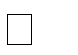 «переносу» сформированных знаний и умений в новые ситуации взаимодействия с действительностью;	необходимость постоянной актуализации знаний, умений и одобряемых обществом норм поведения;	постоянное стимулирование познавательной активности, побуждение интереса к себе, окружающему предметному и социальному миру;	использование преимущественно позитивных средств стимуляции деятельности и поведения;	комплексное сопровождение, гарантирующее получение необходимого лечения, направленного на улучшение деятельности ЦНС и на коррекцию поведения, а также специальная психокоррекционная помощь, направленная на компенсацию дефицитов эмоционального развития и формирование осознанной саморегуляции познавательной деятельности и поведения;	специальная психокоррекционная помощь, направленная на формирование способности к самостоятельной организации собственной деятельности и осознанию возникающих трудностей, формирование умения запрашивать и использовать помощь взрослого;	развитие и отработка средств коммуникации, приемов конструктивного общения и взаимодействия (с членами семьи, со сверстниками, с взрослыми),формирование навыков социально одобряемого поведения, максимальное расширение социальных контактов;обеспечение взаимодействия семьи и образовательного учреждения (организация сотрудничества с родителями, активизация ресурсов семьи для формирования социально активной позиции, нравственных и общекультурных ценностей).Только удовлетворяя особые образовательные потребности обучающегося с ЗПР, можно открыть ему путь к получению качественного образования.СОДЕРЖАНИЕ УЧЕБНОГО ПРЕДМЕТА 1 КЛАССОбучение грамоте[1] Развитие речиСоставление небольших рассказов на основе собственных игр, занятий. Участие в диалоге. Понимание текста при его прослушивании и при самостоятельном чтении вслух.ФонетикаЗвуки речи. Единство звукового состава слова и его значения. Установление последовательности звуков в слове и определение количества звуков.ЧтениеСлоговое чтение (ориентация на букву, обозначающую гласный звук). Плавное слоговое чтение и чтение целыми словами со скоростью, соответствующей индивидуальному темпу. Осознанное чтение слов, словосочетаний, предложений. Чтение с интонациями и паузами в соответствии со знаками препинания. Выразительное чтение на материале небольших прозаических текстов и стихотворений.Орфоэпическое чтение (при переходе к чтению целыми словами). Орфографическое чтение (проговаривание) как средство самоконтроля при письме под диктовку и при списывании.СИСТЕМАТИЧЕСКИЙ КУРССказка фольклорная (народная) и литературная (авторская). Восприятие текста произведений художественной литературы и устного народного творчества (не менее четырёх произведений). Фольклорная и литературная (авторская) сказка: сходство и различия. Реальность и волшебство в сказке. Событийная сторона сказок: последовательность событий в фольклорной (народной) и литературной (авторской) сказке. Отражение сюжета в иллюстрациях. Герои сказочных произведений. Нравственные ценности и идеи, традиции, быт, культура в русских народных и литературных (авторских) сказках, поступки, отражающие нравственные качества (отношение к природе, людям, предметам).Произведения для чтения: народные сказки о животных «Лисица и тетерев», «Лиса и рак», литературные (авторские) сказки К.Д. Ушинский «Петух и собака», сказки В.Г.Сутеева «Кораблик», «Под грибом» и другие (по выбору).Произведения о детях и для детей. Понятие «тема произведения» (общее представление): чему посвящено, о чём рассказывает. Главная мысль произведения: его основная идея (чему учит? какие качества воспитывает?). Произведения одной темы, но разных жанров: рассказ, стихотворение, сказка (общее представление на примере не менее шести произведений К. Д. Ушинского, Л. Н. Толстого, Е. А. Пермяка, В. А. Осеевой, А. Л. Барто, Ю. И. Ермолаева). Характеристика героя произведения, общая оценка поступков. Понимание заголовка произведения, его соотношения с содержанием произведения и егоидеей. Осознание нравственно-этических понятий: друг, дружба, забота, труд, взаимопомощь.Произведения для чтения: К.Д. Ушинский «Худо тому, кто добра не делает никому», Л.Н. Толстой «Косточка», Е.А. Пермяк «Торопливый ножик»,В.А. Осеева «Три товарища», А.Л. Барто «Я – лишний», Ю.И. Ермолаев «Лучший друг» и другие (по выбору).Произведения о родной природе. Восприятие и самостоятельное чтение поэтических произведений о природе (на примере трёх-четырёх доступных произведений А. К. Толстого, А. Н. Плещеева, Е. Ф. Трутневой, С. Я. Маршака и др.). Тема поэтических произведений: звуки и краски природы, времена года, человек и природа; Родина, природа родного края. Особенности стихотворной речи, сравнение с прозаической: рифма, ритм (практическое ознакомление). Настроение, которое рождает поэтическое произведение. Отражение нравственной идеи в произведении: любовь к Родине, природе родного края. Иллюстрация к произведению как отражение эмоционального отклика на произведение. Выразительное чтение поэзии. Роль интонации при выразительном чтении. Интонационный рисунок выразительного чтения: ритм, темп, сила голоса.Устное народное творчество – малые фольклорные жанры (не менее шести произведений). Многообразие малых жанров устного народного творчества: потешка, загадка, пословица, их назначение (веселить, потешать, играть, поучать). Особенности разных малых фольклорных жанров. Потешка – игровой народный фольклор. Загадки – средство воспитания живости ума, сообразительности. Пословицы – проявление народной мудрости, средство воспитания понимания жизненных правил.Произведения для чтения: потешки, загадки, пословицы.Произведения о братьях наших меньших (трёх-четырёх авторов по выбору) – герои произведений. Цель и назначение произведений о взаимоотношениях человека и животных – воспитание добрых чувств и бережного отношения к животным. Виды текстов: художественный и научно-познавательный, их сравнение. Характеристика героя: описание его внешности. Осознание нравственно-этических понятий: любовь и забота о животных.Произведения для чтения: В.В. Бианки «Лис и Мышонок», Е.И. Чарушин «Про Томку», М.М. Пришвин «Ёж», Н.И. Сладков «Лисица и Ёж» и другие.Произведения о маме. Восприятие и самостоятельное чтение произведений о маме (не менее одного автора по выбору, на примере доступных произведений Е. А. Благининой, А. Л. Барто, А. В. Митяева и др.). Осознание нравственно-этических понятий: чувство любви как привязанность одного человека к другому (матери к ребёнку, детей к матери, близким), проявление любви и заботы о родных людях.Произведения для чтения: Е.А. Благинина «Посидим в тишине», А.Л. Барто «Мама», А.В. Митяев «За что я люблю маму» и другие (по выбору).Фольклорные и авторские произведения о чудесах и фантазии (не менее трёх произведений). Способность автора произведения замечать чудесное в каждом жизненном проявлении, необычное в обыкновенных явлениях окружающего мира. Сочетание в произведении реалистических событий с необычными, сказочными, фантастическими.Произведения для чтения: Р.С. Сеф «Чудо», В.В. Лунин «Я видел чудо», Б.В. Заходер «Моя Вообразилия», Ю.П. Мориц «Сто фантазий» и другие (по выбору).Библиографическая культура (работа с детской книгой). Представление о том, что книга – источник необходимых знаний. Обложка, оглавление, иллюстрации – элементыориентировки в книге. Умение использовать тематический каталог при выборе книг в библиотеке.Изучение литературного чтения в 1 классе способствует освоению на пропедевтическом уровне ряда универсальных учебных действий: познавательных универсальных учебных действий, коммуникативных универсальных учебных действий, регулятивных универсальных учебных действий, совместной деятельности.Базовые логические действия как часть познавательных универсальных учебных действий способствуют формированию умений:читать вслух целыми словами без пропусков и перестановок букв и слогов доступные по восприятию и небольшие по объёму прозаические и стихотворные произведения;понимать фактическое содержание прочитанного или прослушанного текста;ориентироваться в терминах и понятиях: фольклор, малые фольклорные жанры, тема, идея, заголовок, содержание произведения, сказка (фольклорная и литературная), автор, герой, рассказ, стихотворение (в пределах изученного);различать и группировать произведения по жанрам (загадки, пословицы, сказки (фольклорная и литературная), стихотворение, рассказ);анализировать текст: определять тему, устанавливать последовательность событий в произведении, характеризовать героя, давать положительную или отрицательную оценку его поступкам, задавать вопросы по фактическому содержанию;сравнивать произведения по теме, настроению, которое оно вызывает.Работа с информацией как часть познавательных универсальных учебных действий способствует формированию умений: понимать, что текст произведения может быть представлен в иллюстрациях, различных видах зрительного искусства (фильм, спектакль и другие);соотносить иллюстрацию с текстом произведения, читать отрывки из текста, которые соответствуют иллюстрации.Коммуникативные универсальные учебные действия способствуют формированию умений:читать наизусть стихотворения, соблюдать орфоэпические и пунктуационные нормы;участвовать в беседе по обсуждению прослушанного или прочитанного текста: слушать собеседника, отвечать на вопросы, высказывать своё отношение к обсуждаемой проблеме;пересказывать (устно) содержание произведения с опорой на вопросы, рисунки, предложенный план;объяснять своими словами значение изученных понятий;описывать своё настроение после слушания (чтения) стихотворений, сказок, рассказов.Регулятивные универсальные учебные действия способствуют формированию умений:понимать и удерживать поставленную учебную задачу, в случае необходимости обращаться за помощью к учителю;проявлять желание самостоятельно читать, совершенствовать свой навык чтения;с помощью учителя оценивать свои успехи (трудности) в освоении читательской деятельности.Совместная деятельность способствует формированию умений:проявлять желание работать в парах, небольших группах;проявлять культуру взаимодействия, терпение, умение договариваться, ответственно выполнять свою часть работы.2 КЛАССО нашей Родине. Круг чтения: произведения о Родине (на примере не менее трёх стихотворений И. С. Никитина, Ф. П. Савинова, А. А. Прокофьева и др.). Патриотическое звучание произведений о родном крае и природе. Отражение в произведениях нравственно-этических понятий: любовь к Родине, родному краю, Отечеству. Анализ заголовка, соотнесение его с главной мыслью и идеей произведения. Иллюстрация к произведению как отражение эмоционального отклика на произведение. Отражение темы. Родины в изобразительном искусстве (пейзажи И. И. Левитана, И. И. Шишкина, В. Д. Поленова и др.).Произведения для чтения: И.С. Никитин «Русь», Ф.П. Савинов «Родина», А.А. Прокофьев «Родина» и другие (по выбору).Фольклор (устное народное творчество). Произведения малых жанров фольклора (потешки, считалки, пословицы, скороговорки, небылицы, загадки по выбору). Шуточные фольклорные произведения – скороговорки, небылицы. Особенности скороговорок, их роль в речи. Игра со словом, «перевёртыш событий» как основа построения небылиц. Ритм и счёт – основные средства выразительности и построения считалки. Народные песни, их особенности. Загадка как жанр фольклора, тематические группы загадок. Сказка– выражение народной мудрости, нравственная идея фольклорных сказок. Особенности сказок разного вида (о животных, бытовые, волшебные). Особенности сказок о животных: сказки народов России. Бытовая сказка: герои, место действия, особенности построения и языка. Диалог в сказке. Понятие о волшебной сказке (общее представление): наличие присказки, постоянные эпитеты, волшебные герои. Фольклорные произведения народов России: отражение в сказках народного быта и культуры.Произведения для чтения: потешки, считалки, пословицы, скороговорки, загадки, народные песни, русская народная сказка «Каша из топора», русская народная сказка «У страха глаза велики», русская народная сказка «Зимовье зверей», русская народная сказка«Снегурочка», сказки народов России (1-2 произведения) и другие.Звуки и краски родной природы в разные времена года. Тема природы в разные времена года (осень, зима, весна, лето) в произведениях литературы (по выбору, не менее пяти авторов). Эстетическое восприятие явлений природы (звуки, краски времён года). Средства выразительности при описании природы: сравнение и эпитет. Настроение, которое создаёт пейзажная лирика. Иллюстрация как отражение эмоционального отклика на произведение. Отражение темы «Времена года» в картинах художников (на примере пейзажей И. И. Левитана, В. Д. Поленова, А. И. Куинджи, И. И. Шишкина и др.) и музыкальных произведениях (например, произведения П. И. Чайковского, А. Вивальди и др.).Произведения для чтения: А.С. Пушкин «Уж небо осенью дышало…», «Вот север, тучи нагоняя…», А.А. Плещеев «Осень», А.К. Толстой «Осень. Обсыпается наш сад…», М.М. Пришвин «Осеннее  утро», Г.А. Скребицкий «Четыре художника», Ф.И. Тютчев«Чародейкою Зимою», «Зима недаром злится», И.С. Соколов-Микитов «Зима в лесу», С.А. Есенин «Поёт зима – аукает…», И.З. Суриков «Лето» и другие.О детях и дружбе. Круг чтения: тема дружбы в художественном произведении (расширение круга чтения: не менее четырёх произведений Н.Н. Носова, В.А. Осеевой, В.Ю. Драгунского, В.В. Лунина и др.). Отражение в произведениях нравственно- этических понятий: дружба, терпение, уважение, помощь друг другу. Главная мысль произведения. Герой произведения (введение понятия «главный герой»), его характеристика (портрет), оценка поступков.Произведения для чтения: Л.Н. Толстой «Филиппок», Е.А. Пермяк «Две пословицы», Ю.И. Ермолаев «Два пирожных», В.А. Осеева «Синие листья», Н.Н. Носов«На горке», «Заплатка», А.Л. Барто «Катя», В.В. Лунин «Я и Вовка», В.Ю. Драгунский«Тайное становится явным» и другие (по выбору).Мир сказок. Фольклорная (народная) и литературная (авторская) сказка: «бродячие» сюжеты (произведения по выбору, не менее четырёх). Фольклорная основа авторских сказок: сравнение сюжетов, героев, особенностей языка. Составление плана произведения: части текста, их главные темы. Иллюстрации, их значение в раскрытии содержания произведения.Произведения для чтения: народная сказка «Золотая рыбка», А.С. Пушкин «Сказка о рыбаке и рыбке», народная сказка «Морозко», В.Ф. Одоевский «Мороз Иванович», В.И. Даль «Девочка Снегурочка» и другие.О братьях наших меньших. Жанровое многообразие произведений о животных (песни, загадки, сказки, басни, рассказы, стихотворения; произведения по выбору, не менее пяти авторов). Дружба людей и животных – тема литературы (произведения Е. И. Чарушина, В. В. Бианки, С. В. Михалкова, Б. С. Житкова, М. М. Пришвина и др.). Отражение образов животных в фольклоре (русские народные песни, загадки, сказки). Герои стихотворных и прозаических произведений о животных. Описание животных в художественном и научно-познавательном тексте. Нравственно-этические понятия: отношение человека к животным (любовь и забота). Особенности басни как жанра литературы, прозаические и стихотворные басни (на примере произведений И. А. Крылова, Л. Н. Толстого). Мораль басни как нравственный урок (поучение). Знакомство с художниками-иллюстраторами, анималистами (без использования термина): Е. И. Чарушин, В. В. Бианки.Произведения для чтения: И.А. Крылов «Лебедь, Щука и Рак», Л.Н. Толстой «Лев и мышь», М.М. Пришвин «Ребята и утята», Б.С. Житков «Храбрый утёнок», В.Д. Берестов«Кошкин щенок», В.В. Бианки «Музыкант», Е.И. Чарушин «Страшный рассказ», С.В. Михалков «Мой щенок» и другие (по выбору).О наших близких, о семье. Тема семьи, детства, взаимоотношений взрослых и детей в творчестве писателей и фольклорных произведениях (по выбору). Отражение нравственных семейных ценностей в произведениях о семье: любовь и сопереживание, уважение и внимание к старшему поколению, радость общения и защищённость в семье. Тема художественных произведений: Международный женский день, День Победы.Произведения для чтения: Л.Н. Толстой «Отец и сыновья», А.А. Плещеев «Песня матери», В.А. Осеева «Сыновья», С.В. Михалков «Быль для детей», С.А. Баруздин«Салют» и другое (по выбору).Зарубежная литература. Круг чтения: литературная (авторская) сказка (не менее двух произведений): зарубежные писатели-сказочники (Ш. Перро, Х.-К. Андерсен и др.).Характеристика авторской сказки: герои, особенности построения и языка. Сходство тем и сюжетов сказок разных народов. Составление плана художественного произведения: части текста, их главные темы. Иллюстрации, их значение в раскрытии содержания произведения.Произведения для чтения: Ш. Перро «Кот в сапогах», Х.-К. Андерсен «Пятеро из одного стручка» и другие (по выбору).Библиографическая культура (работа с детской книгой и справочной литературой). Книга как источник необходимых знаний. Элементы книги: содержание или оглавление, аннотация, иллюстрация. Выбор книг на основе рекомендательного списка, тематические картотеки библиотеки. Книга учебная, художественная, справочная.Изучение литературного чтения во 2 классе способствует освоению на пропедевтическом уровне ряда универсальных учебных действий: познавательных универсальных учебных действий, коммуникативных универсальных учебных действий, регулятивных универсальных учебных действий, совместной деятельности.Базовые логические и исследовательские действия как часть познавательных универсальных учебных действий способствуют формированию умений:читать вслух целыми словами без пропусков и перестановок букв и слогов доступные по восприятию и небольшие по объёму прозаические и стихотворные произведения (без отметочного оценивания);сравнивать и группировать различные произведения по теме (о Родине,о родной природе, о детях, о животных, о семье, о чудесах и превращениях),по жанрам (произведения устного народного творчества, сказка (фольклорнаяи литературная), рассказ, басня, стихотворение);характеризовать (кратко) особенности жанров (произведения устного народного творчества, литературная сказка, рассказ, басня, стихотворение);анализировать текст сказки, рассказа, басни: определять тему, главную мысль произведения, находить в тексте слова, подтверждающие характеристику героя, оценивать его поступки, сравнивать героев по предложенному алгоритму, устанавливать последовательность событий (действий) в сказке и рассказе;анализировать текст стихотворения: называть особенности жанра (ритм, рифма), находить в тексте сравнения, эпитеты, слова в переносном значении, объяснять значение незнакомого слова с опорой на контекст и по словарю.Работа с информацией как часть познавательных универсальных учебных действий способствует формированию умений:соотносить иллюстрации с текстом произведения;ориентироваться в содержании книги, каталоге, выбирать книгу по автору, каталогу на основе рекомендованного списка;по информации, представленной в оглавлении, в иллюстрациях предполагать тему и содержание книги;пользоваться словарями для уточнения значения незнакомого слова.Коммуникативные универсальные учебные действия способствуют формированию умений:участвовать в диалоге: отвечать на вопросы, кратко объяснять свои ответы, дополнять ответы других участников, составлять свои вопросы и высказыванияна заданную тему;пересказывать подробно и выборочно прочитанное произведение;обсуждать (в парах, группах) содержание текста, формулировать (устно) простые выводы на основе прочитанного (прослушанного) произведения;описывать (устно) картины природы;сочинять по аналогии с прочитанным загадки, рассказы, небольшие сказки;участвовать	в	инсценировках	и	драматизации	отрывков	из	художественных произведений.Регулятивные   универсальные   учебные   действия	способствуют формированию умений:оценивать своё эмоциональное состояние, возникшее при прочтении (слушании) произведения;удерживать в памяти последовательность событий прослушанного (прочитанного) текста;контролировать выполнение поставленной учебной задачи при чтении(слушании) произведения;проверять (по образцу) выполнение поставленной учебной задачи.Совместная деятельность способствует формированию умений:выбирать себе партнёров по совместной деятельности;распределять работу, договариваться, приходить к общему решению, отвечать за общий результат работы.КЛАССО Родине и её истории. Любовь к Родине и её история – важные темы произведений литературы (произведения одного-двух авторов по выбору). Чувство любви к Родине, сопричастность к прошлому и настоящему своей страны и родного края – главные идеи, нравственные ценности, выраженные в произведениях о Родине. Образ Родины в стихотворных и прозаических произведениях писателей и поэтов ХIХ и ХХ веков. Осознание нравственно-этических понятий: любовь к родной стороне, малой родине, гордость за красоту и величие своей Отчизны. Роль и особенности заголовка произведения. Репродукции картин как иллюстрации к произведениям о Родине. Использование средств выразительности при чтении вслух: интонация, темп, ритм, логические ударения.Произведения для чтения: К.Д. Ушинский «Наше отечество», М.М. Пришвин «Моя Родина», С.А. Васильев «Россия», Н.П. Кончаловская «Наша древняя столица» (отрывки) и другое (по выбору).Фольклор (устное народное творчество). Круг чтения: малые жанры фольклора (пословицы, потешки, считалки, небылицы, скороговорки, загадки, по выбору). Знакомство с видами загадок. Пословицы народов России (значение, характеристика, нравственная основа). Книги и словари, созданные В. И. Далем. Активный словарь устной речи: использование образных слов, пословиц и поговорок, крылатых выражений. Нравственные ценности в фольклорных произведениях народов России.Фольклорная сказка как отражение общечеловеческих ценностей и нравственных правил. Виды сказок (о животных, бытовые, волшебные). Художественные особенности сказок: построение (композиция), язык (лексика). Характеристика героя, волшебные помощники, иллюстрация как отражение сюжета волшебной сказки (картины В. М.Васнецова, И. Я. Билибина и др.). Отражение в сказках народного быта и культуры. Составление плана сказки.Круг чтения: народная песня. Чувства, которые рождают песни, темы песен. Описание картин природы как способ рассказать в песне о родной земле. Былина как народный песенный сказ о важном историческом событии. Фольклорные особенности жанра былин: язык (напевность исполнения, выразительность), характеристика главного героя (где жил, чем занимался, какими качествами обладал). Характеристика былин как героического песенного сказа, их особенности (тема, язык). Язык былин, устаревшие слова, их место в былине и представление в современной лексике. Репродукции картин как иллюстрации к эпизодам фольклорного произведения.Произведения для чтения: малые жанры фольклора, русская народная сказка «Иван- царевич и серый волк», былина об Илье Муромце и другие (по выбору).Творчество А. С. Пушкина. А. С. Пушкин – великий русский поэт. Лирические произведения А. С. Пушкина: средства художественной выразительности (сравнение, эпитет); рифма, ритм. Литературные сказки А. С. Пушкина в стихах («Сказка о царе Салтане, о сыне его славном и могучем богатыре князе Гвидоне Салтановиче и о прекрасной царевне Лебеди» и другие по выбору). Нравственный смысл произведения, структура сказочного текста, особенности сюжета, приём повтора как основа изменения сюжета. Связь пушкинских сказок с фольклорными. Положительные и отрицательные герои, волшебные помощники, язык авторской сказки. И. Я. Билибин – иллюстратор сказок А. С. Пушкина.Произведения для чтения: А.С. Пушкин «Сказка о царе Салтане, о сыне его славном и могучем богатыре князе Гвидоне Салтановиче и о прекрасной царевне Лебеди», «В тот год осенняя погода…», «Опрятней модного паркета…» и другие (по выбору).Творчество И. А. Крылова. Басня – произведение-поучение, которое помогает увидеть свои и чужие недостатки. Иносказание в баснях И. А. Крылов – великий русский баснописец. Басни И. А. Крылова (не менее двух): назначение, темы и герои, особенности языка. Явная и скрытая мораль басен. Использование крылатых выражений в речи.Произведения для чтения: И.А. Крылов «Ворона и Лисица», «Лисица и виноград»,«Мартышка и очки» и другие (по выбору).Картины природы в произведениях поэтов и писателей ХIХ–ХХ веков. Лирические произведения как способ передачи чувств людей, автора. Картины природы в произведениях поэтов и писателей (не менее пяти авторов по выбору): Ф. И. Тютчева, А. А. Фета, А. Н. Майкова, Н. А. Некрасова, А. А. Блока, И. А. Бунина, С. А. Есенина, А. П. Чехова, К. Г. Паустовского и др. Чувства, вызываемые лирическими произведениями. Средства выразительности в произведениях лирики: эпитеты, синонимы, антонимы, сравнения. Звукопись, её выразительное значение Олицетворение как одно из средств выразительности лирического произведения. Живописные полотна как иллюстрация к лирическому произведению: пейзаж. Сравнение средств создания пейзажа в тексте- описании (эпитеты, сравнения, олицетворения), в изобразительном искусстве (цвет, композиция), в произведениях музыкального искусства (тон, темп, мелодия).Произведения для чтения: Ф.И. Тютчев «Есть в осени первоначальной…», А.А. Фет«Кот поёт, глаза прищуря», «Мама! Глянь-ка из окошка…», А.Н. Майков «Осень», С.А. Есенин «Берёза», Н.А. Некрасов «Железная дорога» (отрывок), А.А. Блок «Ворона», И.А. Бунин «Первый снег» и другие (по выбору).Творчество Л. Н. Толстого. Жанровое многообразие произведений Л. Н. Толстого: сказки, рассказы, басни, быль (не менее трёх произведений). Рассказ как повествование: связь содержания с реальным событием. Структурные части произведения (композиция): начало, завязка действия, кульминация, развязка. Эпизод как часть рассказа. Различные виды планов. Сюжет рассказа: основные события, главные герои, действующие лица, различение рассказчика и автора произведения. Художественные особенности текста- описания, текста-рассуждения.Произведения для чтения: Л.Н. Толстой «Лебеди», «Зайцы», «Прыжок», «Акула» и другие.Литературная сказка. Литературная сказка русских писателей (не менее двух). Круг чтения: произведения В. М. Гаршина, М. Горького, И. С. Соколова-Микитова и др. Особенности авторских сказок (сюжет, язык, герои). Составление аннотации.Произведения для чтения: В.М. Гаршин «Лягушка-путешественница», И.С. Соколов-Микитов «Листопадничек», М. Горький «Случай с Евсейкой» и другие (по выбору).Произведения о взаимоотношениях человека и животных. Человек и его отношения с животными: верность, преданность, забота и любовь. Круг чтения: произведения Д. Н. Мамина-Сибиряка, К. Г. Паустовского, М. М. Пришвина, Б. С. Житкова. Особенности рассказа: тема, герои, реальность событий, композиция, объекты описания (портрет героя, описание интерьера).Произведения  для чтения:   Б.С.   Житков   «Про   обезьянку»,   К.Г.   Паустовский«Барсучий нос», «Кот-ворюга», Д.Н. Мамин-Сибиряк «Приёмыш» и другое (по выбору).Произведения о детях. Дети – герои произведений: раскрытие тем «Разные детские судьбы», «Дети на войне». Отличие автора от героя и рассказчика. Герой художественного произведения: время и место проживания, особенности внешнего вида и характера. Историческая обстановка как фон создания произведения: судьбы крестьянских детей, дети на войне (произведения по выбору двух-трёх авторов). Основные события сюжета, отношение к ним героев произведения. Оценка нравственных качеств, проявляющихся в военное время.Произведения для чтения: Л. Пантелеев «На ялике», А. Гайдар «Тимур и его команда» (отрывки), Л. Кассиль и другие (по выбору).Юмористические произведения. Комичность как основа сюжета. Герой юмористического произведения. Средства выразительности текста юмористического содержания: преувеличение. Авторы юмористических рассказов (не менее двух произведений): Н. Н. Носов, В.Ю. Драгунский, М. М. Зощенко и др.Произведения для чтения: В.Ю. Драгунский «Денискины рассказы» (1-2 произведения), Н.Н. Носов «Весёлая семейка» (1-2 рассказа из цикла) и другие (по выбору).Зарубежная литература. Круг чтения (произведения двух-трёх авторов по выбору): литературные сказки Ш. Перро, Х.-К. Андерсена, Р. Киплинга. Особенности авторских сказок (сюжет, язык, герои). Рассказы о животных зарубежных писателей. Известные переводчики зарубежной литературы: С. Я. Маршак, К. И. Чуковский, Б. В. Заходер.Произведения для чтения: Х.-К. Андерсен «Гадкий утёнок», Ш. Перро «Подарок феи» и другие (по выбору).Библиографическая культура (работа с детской книгой и справочной литературой). Ценность чтения художественной литературы и фольклора, осознаниеважности читательской деятельности. Использование с учётом учебных задач аппарата издания (обложка, оглавление, аннотация, предисловие, иллюстрации). Правила юного читателя. Книга как особый вид искусства. Общее представление о первых книгах на Руси, знакомство с рукописными книгами.Изучение литературного чтения в 3 классе способствует освоению ряда универсальных учебных действий: познавательных универсальных учебных действий, коммуникативных универсальных учебных действий, регулятивных универсальных учебных действий, совместной деятельности.Базовые логические и исследовательские действия как часть познавательных универсальных учебных действий способствуют формированию умений:читать доступные по восприятию и небольшие по объёму прозаические и стихотворные произведения (без отметочного оценивания);различать сказочные и реалистические, лирические и эпические, народные и авторские произведения;анализировать текст: обосновывать принадлежность к жанру, определять тему и главную мысль, делить текст на части, озаглавливать их, находить в тексте заданный эпизод, определять композицию произведения, характеризовать героя;конструировать план текста, дополнять и восстанавливать нарушенную последовательность;сравнивать произведения, относящиеся к одной теме, но разным жанрам; произведения одного жанра, но разной тематики;исследовать текст: находить описания в произведениях разных жанров (портрет, пейзаж, интерьер).Работа с информацией как часть познавательных универсальных учебных действий способствуют формированию умений:сравнивать информацию словесную (текст), графическую или изобразительную (иллюстрация), звуковую (музыкальное произведение);подбирать	иллюстрации	к	тексту,	соотносить	произведения	литературы	и изобразительного искусства по тематике, настроению, средствам выразительности;выбирать книгу в библиотеке в соответствии с учебной задачей; составлять аннотацию.Коммуникативные	универсальные	учебные	действия	способствуют формированию умений:читать текст с разными интонациями, передавая своё отношение к событиям, героям произведения;формулировать вопросы по основным событиям текста;пересказывать текст (подробно, выборочно, с изменением лица);выразительно исполнять стихотворное произведение, создавая соответствующее настроение;сочинять простые истории (сказки, рассказы) по аналогии.Регулятивные универсальные учебные способствуют формированию умений:принимать цель чтения, удерживать её в памяти, использовать в зависимости от учебной задачи вид чтения, контролировать реализацию поставленной задачи чтения;оценивать качество своего восприятия текста на слух;выполнять действия контроля (самоконтроля) и оценки процесса и результата деятельности, при необходимости вносить коррективы в выполняемые действия.Совместная деятельность способствует формированию умений:участвовать в совместной деятельности: выполнять роли лидера, подчинённого, соблюдать равноправие и дружелюбие;в коллективной театрализованной деятельности читать по ролям, инсценировать (драматизировать) несложные произведения фольклора и художественной литературы; выбирать роль, договариваться о манере её исполнения в соответствии с общим замыслом;осуществлять взаимопомощь, проявлять ответственность при выполнении своей части работы, оценивать свой вклад в общее дело.КЛАССО Родине, героические страницы истории. Наше Отечество, образ родной земли в стихотворных и прозаических произведениях писателей и поэтов ХIХ и ХХ веков (по выбору, не менее четырёх, например произведения С. Т. Романовского, А. Т. Твардовского, С. Д. Дрожжина, В. М. Пескова и др.). Представление о проявлении любви к родной земле в литературе разных народов (на примере писателей родного края, представителей разных народов России). Страницы истории России, великие люди и события: образы Александра Невского, Михаила Кутузова и других выдающихся защитников Отечества в литературе для детей. Отражение нравственной идеи: любовь к Родине. Героическое прошлое России, тема Великой Отечественной войны в произведениях литературы (на примере рассказов Л. А. Кассиля, С. П. Алексеева). Осознание понятия: поступок, подвиг.Круг чтения: народная и авторская песня: понятие исторической песни, знакомство с песнями на тему Великой Отечественной войны (2-3 произведения по выбору).Произведения для чтения: С.Д. Дрожжин «Родине», В.М. Песков «Родине», А.Т. Твардовский «О Родине большой и малой» (отрывок), С.Т. Романовский «Ледовое побоище», С.П. Алексеев (1-2 рассказа военно-исторической тематики) и другие (по выбору).Фольклор (устное народное творчество). Фольклор как народная духовная культура (произведения по выбору). Многообразие видов фольклора: словесный, музыкальный, обрядовый (календарный). Культурное значение фольклора для появления художественной литературы. Малые жанры фольклора (назначение, сравнение, классификация). Собиратели фольклора (А. Н. Афанасьев, В. И. Даль). Виды сказок: о животных, бытовые, волшебные. Отражение в произведениях фольклора нравственных ценностей, быта и культуры народов мира. Сходство фольклорных произведений разных народов по тематике, художественным образам и форме («бродячие» сюжеты).Круг чтения: былина как эпическая песня о героическом событии. Герой былины – защитник страны. Образы русских богатырей: Ильи Муромца, Алёши Поповича, Добрыни Никитича, Никиты Кожемяки (где жил, чем занимался, какими качествами обладал). Средства художественной выразительности в былине: устойчивые выражения, повторы, гипербола. Устаревшие слова, их место в былине и представление в современной лексике. Народные былинно-сказочные темы в творчестве художника В. М. Васнецова.Произведения для чтения: произведения малых жанров фольклора, народные сказки (2-3 сказки по выбору), сказки народов России (2-3 сказки по выбору), былины из цикла об Илье Муромце, Алёше Поповиче, Добрыне Никитиче (1-2 по выбору).Творчество А. С. Пушкина. Картины природы в лирических произведениях А. С. Пушкина. Средства художественной выразительности в стихотворном произведении (сравнение, эпитет, олицетворение). Литературные сказки А. С. Пушкина в стихах:«Сказка о мёртвой царевне и о семи богатырях». Фольклорная основа авторской сказки. Положительные и отрицательные герои, волшебные помощники, язык авторской сказки.Произведения для чтения: А.С. Пушкин «Сказка о мёртвой царевне и о семи богатырях», «Няне», «Осень» (отрывки), «Зимняя дорога» и другие.Творчество И. А. Крылова. Представление о басне как лиро-эпическом жанре. Круг чтения: басни на примере произведений И. А. Крылова, И. И. Хемницера, Л. Н. Толстого, С. В. Михалкова. Басни стихотворные и прозаические (не менее трёх). Развитие событий в басне, её герои (положительные, отрицательные). Аллегория в баснях. Сравнение басен: назначение, темы и герои, особенности языка.Произведения для чтения: Крылов И.А. «Стрекоза и муравей», «Квартет», И.И. Хемницер «Стрекоза», Л.Н. Толстой «Стрекоза и муравьи» и другие.Творчество М. Ю. Лермонтова. Круг чтения: лирические произведения М. Ю. Лермонтова (не менее трёх). Средства художественной выразительности (сравнение, эпитет, олицетворение); рифма, ритм. Метафора как «свёрнутое» сравнение. Строфа как элемент композиции стихотворения. Переносное значение слов в метафоре. Метафора в стихотворениях М. Ю. Лермонтова.Произведения для чтения: М.Ю. Лермонтов «Утёс», «Парус»,  «Москва, Москва!…Люблю тебя как сын…» и другие.Литературная сказка. Тематика авторских стихотворных сказок (две-три по выбору). Герои литературных сказок (произведения П. П. Ершова, П. П. Бажова, С. Т. Аксакова, С. Я. Маршака и др.). Связь литературной сказки с фольклорной: народная речь– особенность авторской сказки. Иллюстрации в сказке: назначение, особенности.Произведения для чтения: П.П. Бажов «Серебряное копытце», П.П. Ершов «Конёк- Горбунок», С.Т. Аксаков «Аленький цветочек» и другие.Картины природы в творчестве поэтов и писателей ХIХ– ХХ веков. Лирика, лирические произведения как описание в стихотворной форме чувств поэта, связанных с наблюдениями, описаниями природы. Круг чтения: лирические произведения поэтов и писателей (не менее пяти авторов по выбору): В. А. Жуковский, И.С. Никитин, Е. А. Баратынский, Ф. И. Тютчев, А. А. Фет, Н. А. Некрасов, И. А. Бунин, А. А. Блок, К. Д. Бальмонт и др. Темы стихотворных произведений, герой лирического произведения. Авторские приёмы создания художественного образа в лирике. Средства выразительности в произведениях лирики: эпитеты, синонимы, антонимы, сравнения, олицетворения, метафоры. Репродукция картины как иллюстрация к лирическому произведению.Произведения для чтения: В.А. Жуковский «Загадка», И.С. Никитин «В синем небе плывут над полями…», Ф.И. Тютчев «Как неожиданно и ярко», А.А. Фет «Весенний дождь», Е.А. Баратынский «Весна, весна! Как воздух чист», И.А. Бунин «Листопад» (отрывки) и другие (по выбору).Творчество Л. Н. Толстого. Круг чтения (не менее трёх произведений): рассказ (художественный и научно-познавательный), сказки, басни, быль. Повесть как эпический жанр (общее представление). Значение реальных жизненных ситуаций в создании рассказа, повести. Отрывки из автобиографической повести Л. Н. Толстого «Детство». Особенности художественного текста-описания: пейзаж, портрет героя, интерьер. Примеры текста-рассуждения в рассказах Л. Н. Толстого.Произведения для чтения: Л.Н. Толстой «Детство» (отдельные главы), «Русак»,«Черепаха» и другие (по выбору).Произведения о животных и родной природе. Взаимоотношения человека и животных, защита и охрана природы – тема произведений литературы. Круг чтения (не менее трёх авторов): на примере произведений В. П. Астафьева, М. М. Пришвина, С.А. Есенина, А. И. Куприна, К. Г. Паустовского, Ю. И. Коваля и др.Произведения для чтения: В.П. Астафьев «Капалуха», М.М. Пришвин «Выскочка», С.А. Есенин «Лебёдушка» и другие (по выбору).Произведения о детях. Тематика произведений о детях, их жизни, играх и занятиях, взаимоотношениях со взрослыми и сверстниками (на примере произведений не менее трёх авторов): А. П. Чехова, Н. Г. Гарина-Михайловского, М.М. Зощенко, К.Г.Паустовский, Б. С. Житкова, В. В. Крапивина и др. Словесный портрет героя как его характеристика. Авторский способ выражения главной мысли. Основные события сюжета, отношение к ним героев.Произведения для чтения: А.П. Чехов «Мальчики», Н.Г. Гарин-Михайловский«Детство Тёмы» (отдельные главы), М.М. Зощенко «О Лёньке и Миньке» (1-2 рассказа из цикла), К.Г. Паустовский «Корзина с еловыми шишками» и другие.Пьеса. Знакомство с новым жанром – пьесой-сказкой. Пьеса – произведение литературы и театрального искусства (одна по выбору). Пьеса как жанр драматического произведения. Пьеса и сказка: драматическое и эпическое произведения. Авторские ремарки: назначение, содержание.Произведения для чтения: С.Я. Маршак «Двенадцать месяцев» и другие.Юмористические произведения. Круг чтения (не менее двух произведений по выбору): юмористические произведения на примере рассказов В. Ю. Драгунского, Н. Н. Носова, М. М. Зощенко, В. В. Голявкина. Герои юмористических произведений. Средства выразительности текста юмористического содержания: гипербола. Юмористические произведения в кино и театре.Произведения для чтения: В.Ю. Драгунский «Денискины рассказы» (1-2 произведения по выбору), Н.Н. Носов «Витя Малеев в школе и дома» (отдельные главы) и другие.Зарубежная литература. Расширение круга чтения произведений зарубежных писателей. Литературные сказки Х.-К. Андерсена, Ш. Перро, братьев Гримм и др. (по выбору). Приключенческая литература: произведения Дж. Свифта, Марка Твена.Произведения для чтения: Х.-К. Андерсен «Дикие лебеди», «Русалочка», Дж. Свифт«Приключения Гулливера» (отдельные главы), Марк Твен «Том Сойер» (отдельные главы) и другие (по выбору).Библиографическая культура (работа с детской книгой и справочной литературой). Польза чтения и книги: книга – друг и учитель. Правила читателя и способы выбора книги (тематический, систематический каталог). Виды информации в книге: научная, художественная (с опорой на внешние показатели книги), её справочно- иллюстративный материал. Очерк как повествование о реальном событии. Типы книг (изданий): книга-произведение, книга-сборник, собрание сочинений, периодическая печать, справочные издания. Работа с источниками периодической печати.Изучение литературного чтения в 4 классе способствует освоению ряда универсальных учебных действий: познавательных универсальных учебных действий,коммуникативных универсальных учебных действий, регулятивных универсальных учебных действий, совместной деятельности.Базовые логические и исследовательские действия как часть познавательных универсальных учебных действий способствуют формированию умений:читать вслух целыми словами без пропусков и перестановок букв и слогов доступные по восприятию и небольшие по объёму прозаические и стихотворные произведения (без отметочного оценивания);читать про себя (молча), оценивать своё чтение с точки зрения понимания и запоминания текста;анализировать текст: определять главную мысль, обосновывать принадлежность к жанру, определять тему и главную мысль, находить в тексте заданный эпизод, устанавливать взаимосвязь между событиями, эпизодами текста;характеризовать героя и давать оценку его поступкам;сравнивать героев одного произведения по предложенным критериям, самостоятельно выбирать критерий сопоставления героев, их поступков (по контрасту или аналогии);составлять план (вопросный, номинативный, цитатный) текста, дополнять и восстанавливать нарушенную последовательность;исследовать текст: находить средства художественной выразительности (сравнение, эпитет, олицетворение, метафора), описания в произведениях разных жанров (пейзаж, интерьер), выявлять особенности стихотворного текста (ритм, рифма, строфа).Работа с информацией как часть познавательных универсальных учебных действий способствуют формированию умений:использовать справочную информацию для получения дополнительной информации в соответствии с учебной задачей;характеризовать	книгу	по	её	элементам	(обложка,	оглавление,	аннотация, предисловие, иллюстрации, примечания и другое);выбирать книгу в библиотеке в соответствии с учебной задачей; составлять аннотацию.Коммуникативные универсальные учебные действия способствуют формированию умений:соблюдать правила речевого этикета в учебном диалоге, отвечать и задавать вопросы к учебным и художественным текстам;пересказывать текст в соответствии с учебной задачей;рассказывать	о	тематике	детской	литературы,	о	любимом	писателе	и	его произведениях;оценивать мнение авторов о героях и своё отношение к ним;использовать элементы импровизации при исполнении фольклорных произведений;сочинять небольшие тексты повествовательного и описательного характера по наблюдениям, на заданную тему.Регулятивные универсальные учебные способствуют формированию умений:понимать значение чтения для самообразования и саморазвития; самостоятельно организовывать читательскую деятельность во время досуга;определять цель выразительного исполнения и работы с текстом;оценивать выступление (своё и одноклассников) с точки зрения передачи настроения, особенностей произведения и героев;осуществлять контроль процесса и результата деятельности, устанавливать причины возникших ошибок и трудностей, проявлять способность предвидеть их в предстоящей работе.Совместная деятельность способствует формированию умений:участвовать в театрализованной деятельности: инсценировании и драматизации (читать по ролям, разыгрывать сценки);соблюдать правила взаимодействия;ответственно относиться к своим обязанностям в процессе совместной деятельности, оценивать свой вклад в общее дело.В данной рабочей программе отражено только то содержание периода «Обучение грамоте» из Федеральной предметной программы «Русский язык», которое реализуется средствами предмета «Литературное чтение», остальное содержание прописывается в рабочей программе предмета «Русский язык».ПЛАНИРУЕМЫЕ ОБРАЗОВАТЕЛЬНЫЕ РЕЗУЛЬТАТЫИзучение литературного чтения в 1-4 классах направлено на достижение обучающимися личностных, метапредметных и предметных результатов освоения учебного предмета.ЛИЧНОСТНЫЕ РЕЗУЛЬТАТЫЛичностные результаты освоения программы предмета «Литературное чтение» достигаются в процессе единства учебной и воспитательной деятельности, обеспечивающей позитивную динамику развития личности младшего школьника, ориентированную на процессы самопознания, саморазвития и самовоспитания. Личностные результаты освоения программы предмета «Литературное чтение» отражают освоение младшими школьниками социально значимых норм и отношений, развитие позитивного отношения обучающихся к общественным, традиционным, социокультурным и духовно-нравственным ценностям, приобретение опыта применения сформированных представлений и отношений на практике.Гражданско-патриотическое воспитание:становление ценностного отношения к своей Родине – России, малой родине, проявление интереса к изучению родного языка, истории и культуре Российской Федерации, понимание естественной связи прошлого и настоящего в культуре общества;осознание своей этнокультурной и российской гражданской идентичности, сопричастности к прошлому, настоящему и будущему своей страны и родного края, проявление уважения к традициям и культуре своего и других народов в процессе восприятия и анализа произведений выдающихся представителей русской литературы и творчества народов России;первоначальные представления о человеке как члене общества, о правах и ответственности, уважении и достоинстве человека, о нравственно-этических нормах поведения и правилах межличностных отношений.Духовно-нравственное воспитание:освоение опыта человеческих взаимоотношений, признаки индивидуальности каждого человека, проявление сопереживания, уважения, любви,доброжелательности и других моральных качеств к родным, близким и чужим людям, независимо от их национальности, социального статуса, вероисповедания;осознание этических понятий, оценка поведения и поступков персонажей художественных произведений в ситуации нравственного выбора;выражение своего видения мира, индивидуальной позиции посредством накопления и систематизации литературных впечатлений, разнообразных по эмоциональной окраске;неприятие любых форм поведения, направленных на причинение физического и морального вреда другим людямЭстетическое воспитание:проявление уважительного отношения и интереса к художественной культуре, к различным видам искусства, восприимчивость к разным видам искусства, традициям и творчеству своего и других народов, готовность выражать своё отношение в разных видах художественной деятельности;приобретение эстетического опыта слушания, чтения и эмоционально-эстетической оценки произведений фольклора и художественной литературы;понимание образного языка художественных произведений, выразительных средств, создающих художественный образ.Трудовое воспитание:осознание ценности труда в жизни человека и общества, ответственное потребление и бережное отношение к результатам труда, навыки участия в различных видах трудовой деятельности, интерес к различным профессиям.Экологическое воспитание:бережное отношение к природе, осознание проблем взаимоотношений человека и животных, отражённых в литературных произведениях;неприятие действий, приносящих ей вред.Ценности научного познания:ориентация в деятельности на первоначальные представления о научной картине мира, понимание важности слова как средства создания словесно-художественного образа, способа выражения мыслей, чувств, идей автора;овладение смысловым чтением для решения различного уровня учебных и жизненных задач;потребность в самостоятельной читательской деятельности, саморазвитии средствами литературы, развитие познавательного интереса, активности, инициативности, любознательности и самостоятельности в познании произведений фольклора и художественной литературы, творчества писателей.МЕТАПРЕДМЕТНЫЕ РЕЗУЛЬТАТЫВ результате изучения предмета «Литературное чтение» в начальной школе у обучающихся будут сформированы познавательные универсальные учебные действия:базовые логические действия:сравнивать произведения по теме, главной мысли (морали), жанру, соотносить произведение и его автора, устанавливать основания для сравнения произведений, устанавливать аналогии;объединять произведения по жанру, авторской принадлежности;определять существенный признак для классификации, классифицировать произведения по темам, жанрам и видам;находить закономерности и противоречия при анализе сюжета (композиции), восстанавливать нарушенную последовательность событий (сюжета), составлять аннотацию, отзыв по предложенному алгоритму;выявлять недостаток информации для решения учебной (практической) задачи на основе предложенного алгоритма;устанавливать причинно-следственные связи в сюжете фольклорного и художественного текста, при составлении плана, пересказе текста, характеристике поступков героев;базовые исследовательские действия:определять разрыв между реальным и желательным состоянием объекта (ситуации) на основе предложенных учителем вопросов;формулировать с помощью учителя цель, планировать изменения объекта, ситуации;сравнивать несколько вариантов решения задачи, выбирать наиболее подходящий (на основе предложенных критериев);проводить по предложенному плану опыт, несложное исследование по установлению особенностей объекта изучения и связей между объектами (часть – целое, причина – следствие);формулировать выводы и подкреплять их доказательствами на основе результатов проведённого наблюдения (опыта, классификации, сравнения, исследования);прогнозировать возможное развитие процессов, событий и их последствия в аналогичных или сходных ситуациях;работа с информацией:выбирать источник получения информации;согласно заданному алгоритму находить в предложенном источнике информацию, представленную в явном виде;распознавать достоверную и недостоверную информацию самостоятельно или на основании предложенного учителем способа её проверки;соблюдать с помощью взрослых (учителей, родителей (законных представителей) правила информационной безопасности при поиске информации в сети Интернет;анализировать и создавать текстовую, видео, графическую, звуковую информацию в соответствии с учебной задачей;самостоятельно создавать схемы, таблицы для представления информации.К   концу   обучения   в	начальной   школе	у обучающегося   формируютсякоммуникативные универсальные учебные действия:общение:воспринимать и формулировать суждения, выражать эмоции в соответствии с целями и условиями общения в знакомой среде;проявлять уважительное отношение к собеседнику, соблюдать правила ведения диалога и дискуссии;признавать возможность существования разных точек зрения;корректно и аргументированно высказывать своё мнение;строить речевое высказывание в соответствии с поставленной задачей;создавать устные и письменные тексты (описание, рассуждение, повествование);готовить небольшие публичные выступления;подбирать	иллюстративный	материал	(рисунки,	фото,	плакаты)	к	тексту выступления.К   концу   обучения   в	начальной   школе	у	обучающегося формируютсярегулятивные универсальные учебные действия:самоорганизация:планировать действия по решению учебной задачи для получения результата;выстраивать последовательность выбранных действий;самоконтроль:устанавливать причины успеха/неудач учебной деятельности;корректировать свои учебные действия для преодоления ошибок. Совместная деятельность:формулировать краткосрочные и долгосрочные цели (индивидуальные с учётом участия в коллективных задачах) в стандартной (типовой) ситуации на основе предложенного формата планирования, распределения промежуточных шагов и сроков;принимать цель совместной деятельности, коллективно строить действия по её достижению: распределять роли, договариваться, обсуждать процесс и результат совместной работы;проявлять готовность руководить, выполнять поручения, подчиняться;ответственно выполнять свою часть работы;оценивать свой вклад в общий результат;выполнять совместные проектные задания с опорой на предложенные образцы.ПРЕДМЕТНЫЕ РЕЗУЛЬТАТЫПредметные результаты освоения программы начального общего образования по учебному предмету «Литературное чтение» отражают специфику содержания предметной области, ориентированы на применение знаний, умений и навыков обучающимися в различных учебных ситуациях и жизненных условиях и представлены по годам обучения.1 КЛАССпонимать ценность чтения для решения учебных задач и применения в различных жизненных ситуациях: отвечать на вопрос о важности чтения для личного развития, находить в художественных произведениях отражение нравственных ценностей, традиций, быта разных народов;владеть техникой слогового плавного чтения с переходом на чтение целыми словами, читать осознанно вслух целыми словами без пропусков и перестановок букв и слогов доступные для восприятия и небольшие по объёму произведения в темпе не менее 30 слов в минуту (без отметочного оценивания);читать наизусть с соблюдением орфоэпических и пунктуационных норм не менее 2 стихотворений о Родине, о детях, о семье, о родной природе в разные времена года;различать прозаическую (нестихотворную) и стихотворную речь;различать и называть отдельные жанры фольклора (устного народного творчества) и художественной литературы (загадки, пословицы, потешки, сказки (фольклорные и литературные), рассказы, стихотворения);понимать содержание прослушанного/прочитанного произведения: отвечать на вопросы по фактическому содержанию произведения;владеть элементарными умениями анализа текста прослушанного/прочитанного произведения: определять последовательность событий в произведении, характеризовать поступки (положительные или отрицательные) героя, объяснять значение незнакомого слова с использованием словаря;участвовать в обсуждении прослушанного/прочитанного произведения: отвечать на вопросы о впечатлении от произведения, использовать в беседе изученные литературные понятия (автор, герой, тема, идея, заголовок, содержание произведения), подтверждать свой ответ примерами из текста;пересказывать (устно) содержание произведения с соблюдением последовательности событий, с опорой на предложенные ключевые слова, вопросы, рисунки, предложенный план;читать по ролям с соблюдением норм произношения, расстановки ударения;составлять высказывания по содержанию произведения (не менее 3 предложений) по заданному алгоритму;сочинять   небольшие   тексты   по   предложенному   началу   и   др.	(не менее 3 предложений);ориентироваться в книге/учебнике по обложке, оглавлению, иллюстрациям;выбирать книги для самостоятельного чтения по совету взрослого и с учётом рекомендательного списка, рассказывать о прочитанной книге по предложенному алгоритму;обращаться к справочной литературе для получения дополнительной информации в соответствии с учебной задачей.КЛАССобъяснять важность чтения для решения учебных задач и применения в различных жизненных ситуациях: переходить от чтения вслух к чтению про себя в соответствии с учебной задачей, обращаться к разным видам чтения (изучающее, ознакомительное, поисковое выборочное, просмотровое выборочное), находить в фольклоре и литературных произведениях отражение нравственных ценностей, традиций, быта, культуры разных народов, ориентироваться в нравственно- этических понятиях в контексте изученных произведений;читать вслух целыми словами без пропусков и перестановок букв и слогов доступные по восприятию и небольшие по объёму прозаические и стихотворные произведения в темпе не менее 40 слов в минуту (без отметочного оценивания);читать наизусть с соблюдением орфоэпических и пунктуационных норм не менее 3 стихотворений о Родине, о детях, о семье, о родной природе в разные времена года;различать прозаическую и стихотворную речь: называть особенности стихотворного произведения (ритм, рифма);понимать содержание, смысл прослушанного/прочитанного произведения: отвечать и формулировать вопросы по фактическому содержанию произведения;различать и называть отдельные жанры фольклора (считалки, загадки, пословицы, потешки, небылицы, народные песни, скороговорки, сказки о животных, бытовые и волшебные) и художественной литературы (литературные сказки, рассказы, стихотворения, басни);владеть элементарными умениями анализа и интерпретации текста: определять тему и главную мысль, воспроизводить последовательность событий в тексте произведения, составлять план текста (вопросный, номинативный);описывать характер героя, находить в тексте средства изображения (портрет) героя и выражения его чувств, оценивать поступки героев произведения, устанавливать взаимосвязь между характером героя и его поступками, сравнивать героев одного произведения по предложенным критериям, характеризовать отношение автора к героям, его поступкам;объяснять значение незнакомого слова с опорой на контекст и с использованием словаря; находить в тексте примеры использования слов в прямом и переносном значении;осознанно применять для анализа текста изученные понятия (автор, литературный герой, тема, идея, заголовок, содержание произведения, сравнение, эпитет);участвовать в обсуждении прослушанного/прочитанного произведения: понимать жанровую принадлежность произведения, формулировать устно простые выводы, подтверждать свой ответ примерами из текста;пересказывать (устно) содержание произведения подробно, выборочно, от лица героя, от третьего лица;читать по ролям с соблюдением норм произношения, расстановки ударения, инсценировать небольшие эпизоды из произведения;составлять высказывания на заданную тему по содержанию произведения (не менее 5 предложений);сочинять по аналогии с прочитанным загадки, небольшие сказки, рассказы;ориентироваться	в	книге/учебнике	по	обложке,	оглавлению,	аннотации, иллюстрациям, предисловию, условным обозначениям;выбирать книги для самостоятельного чтения с учётом рекомендательного списка, используя картотеки, рассказывать о прочитанной книге;использовать справочную литературу для получения дополнительной информации в соответствии с учебной задачей.КЛАССотвечать на вопрос о культурной значимости устного народного творчества и художественной литературы, находить в фольклоре и литературных произведениях отражение нравственных ценностей, традиций, быта, культуры разных народов, ориентироваться в нравственно-этических понятиях в контексте изученных произведений;читать вслух и про себя в соответствии с учебной задачей, использовать разные виды чтения (изучающее, ознакомительное, поисковое выборочное, просмотровое выборочное);читать вслух целыми словами без пропусков и перестановок букв и слогов доступные по восприятию и небольшие по объёму прозаические и стихотворные произведения в темпе не менее 60 слов в минуту (без отметочного оценивания);читать наизусть не менее 4 стихотворений в соответствии с изученной тематикой произведений;различать художественные произведения и познавательные тексты;различать прозаическую и стихотворную речь: называть особенности стихотворного произведения (ритм, рифма, строфа), отличать лирическое произведение от эпического;понимать	жанровую	принадлежность,	содержание,	смысл прослушанного/прочитанного произведения: отвечать и формулировать вопросы к учебным и художественным текстам;различать и называть отдельные жанры фольклора (считалки, загадки, пословицы, потешки, небылицы, народные песни, скороговорки, сказки о животных, бытовые и волшебные) и художественной литературы (литературные сказки, рассказы, стихотворения, басни), приводить примеры произведений фольклора разных народов России;владеть элементарными умениями анализа и интерпретации текста: формулировать тему и главную мысль, определять последовательность событий в тексте произведения, выявлять связь событий, эпизодов текста; составлять план текста (вопросный, номинативный, цитатный);характеризовать героев, описывать характер героя, давать оценку поступкам героев, составлять портретные характеристики персонажей; выявлять взаимосвязь между поступками, мыслями, чувствами героев, сравнивать героев одного произведения и сопоставлять их поступки по предложенным критериям (по аналогии или по контрасту);отличать автора произведения от героя и рассказчика, характеризовать отношение автора к героям, поступкам, описанной картине, находить в тексте средства изображения героев (портрет), описание пейзажа и интерьера;объяснять значение незнакомого слова с опорой на контекст и с использованием словаря; находить в тексте примеры использования слов в прямом и переносном значении, средств художественной выразительности (сравнение, эпитет, олицетворение);осознанно применять изученные понятия (автор, мораль басни, литературный герой, персонаж, характер, тема, идея, заголовок, содержание произведения, эпизод, смысловые части, композиция, сравнение, эпитет, олицетворение);участвовать в обсуждении прослушанного/прочитанного произведения: строить монологическое и диалогическое высказывание с соблюдением орфоэпических и пунктуационных норм, устно и письменно формулировать простые выводы, подтверждать свой ответ примерами из текста; использовать в беседе изученные литературные понятия;пересказывать произведение (устно) подробно, выборочно, сжато (кратко), от лица героя, с изменением лица рассказчика, от третьего лица;при анализе и интерпретации текста использовать разные типы речи (повествование, описание, рассуждение) с учётом специфики учебного и художественного текстов;читать по ролям с соблюдением норм произношения, инсценировать небольшие эпизоды из произведения;составлять устные и письменные высказывания на основе прочитанного/прослушанного текста на заданную тему по содержанию произведения (не менее 8 предложений), корректировать собственный письменный текст;составлять краткий отзыв о прочитанном произведении по заданному алгоритму;сочинять тексты, используя аналогии, иллюстрации, придумывать продолжение прочитанного произведения;использовать в соответствии с учебной задачей аппарат издания (обложку, оглавление, аннотацию, иллюстрации, предисловие, приложения, сноски, примечания);выбирать книги для самостоятельного чтения с учётом рекомендательного списка, используя картотеки, рассказывать о прочитанной книге;использовать справочные издания, в том числе верифицированные электронные образовательные и информационные ресурсы, включённые в федеральный перечень. 4 КЛАССосознавать значимость художественной литературы и фольклора для всестороннего развития личности человека, находить в произведениях отражение нравственных ценностей, фактов бытовой и духовной культуры народов России и мира, ориентироваться в нравственно-этических понятиях в контексте изученных произведений;демонстрировать интерес и положительную мотивацию к систематическому чтению и слушанию художественной литературы и произведений устного народного творчества: формировать собственный круг чтения;читать вслух и про себя в соответствии с учебной задачей, использовать разные виды чтения (изучающее, ознакомительное, поисковое выборочное, просмотровое выборочное);читать вслух целыми словами без пропусков и перестановок букв и слогов доступные по восприятию и небольшие по объёму прозаические и стихотворные произведения в темпе не менее 80 слов в минуту (без отметочного оценивания);читать наизусть не менее 5 стихотворений в соответствии с изученной тематикой произведений;различать художественные произведения и познавательные тексты;различать прозаическую и стихотворную речь: называть особенности стихотворного произведения (ритм, рифма, строфа), отличать лирическое произведение от эпического;понимать	жанровую	принадлежность,	содержание,	смысл прослушанного/прочитанного произведения: отвечать и формулировать вопросы (в том числе проблемные) к познавательным, учебным и художественным текстам;различать и называть отдельные жанры фольклора (считалки, загадки, пословицы, потешки, небылицы, народные песни, скороговорки, сказки о животных, бытовые и волшебные), приводить примеры произведений фольклора разных народов России;соотносить читаемый текст с жанром художественной литературы (литературные сказки, рассказы, стихотворения, басни), приводить примеры разных жанров литературы России и стран мира;владеть элементарными умениями анализа и интерпретации текста: определять тему и главную мысль, последовательность событий в тексте произведения, выявлять связь событий, эпизодов текста;характеризовать героев, давать оценку их поступкам, составлять портретные характеристики персонажей, выявлять взаимосвязь между поступками и мыслями,чувствами героев, сравнивать героев одного произведения по самостоятельно выбранному критерию (по аналогии или по контрасту), характеризовать собственное отношение к героям, поступкам; находить в тексте средства изображения героев (портрет) и выражения их чувств, описание пейзажа и интерьера, устанавливать причинно-следственные связи событий, явлений, поступков героев;объяснять значение незнакомого слова с опорой на контекст и с использованием словаря; находить в тексте примеры использования слов в прямом и переносном значении, средства художественной выразительности (сравнение, эпитет, олицетворение, метафора);осознанно применять изученные понятия (автор, мораль басни, литературный герой, персонаж, характер, тема, идея, заголовок, содержание произведения, эпизод, смысловые части, композиция, сравнение, эпитет, олицетворение, метафора, лирика, эпос, образ);участвовать в обсуждении прослушанного/прочитанного произведения: строить монологическое и диалогическое высказывание с соблюдением норм русского литературного языка (норм произношения, словоупотребления, грамматики); устно и письменно формулировать простые выводы на основе прослушанного/прочитанного текста, подтверждать свой ответ примерами из текста;составлять план текста (вопросный, номинативный, цитатный), пересказывать (устно) подробно, выборочно, сжато (кратко), от лица героя, с изменением лица рассказчика, от третьего лица;читать по ролям с соблюдением норм произношения, расстановки ударения, инсценировать небольшие эпизоды из произведения;составлять устные и письменные высказывания на заданную тему по содержанию произведения (не менее 10 предложений), писать сочинения на заданную тему, используя разные типы речи (повествование, описание, рассуждение), корректировать собственный текст с учётом правильности, выразительности письменной речи;составлять краткий отзыв о прочитанном произведении по заданному алгоритму;сочинять по аналогии с прочитанным, составлять рассказ по иллюстрациям, от имени одного из героев, придумывать продолжение прочитанного произведения (не менее 10 предложений);использовать в соответствии с учебной задачей аппарат издания (обложку, оглавление, аннотацию, иллюстрации, предисловие, приложения, сноски, примечания);выбирать книги для самостоятельного чтения с учётом рекомендательного списка, используя картотеки, рассказывать о прочитанной книге;использовать справочную литературу, электронные образовательные и информационные ресурсы информационно-коммуникационной сети Интернет (в условиях контролируемого входа), для получения дополнительной информации в соответствии с учебной задачей.ТЕМАТИЧЕСКОЕ ПЛАИОВАНИЕКЛАССКЛАССКЛАССКЛАССПОУРОЧНОЕ ПЛАНИРОВАНИЕ 1 КЛАССКЛАССКЛАССКЛАССУЧЕБНО-МЕТОДИЧЕСКОЕ ОБЕСПЕЧЕНИЕ ОБРАЗОВАТЕЛЬНОГО ПРОЦЕССАОБЯЗАТЕЛЬНЫЕ УЧЕБНЫЕ МАТЕРИАЛЫ ДЛЯ УЧЕНИКАЛитературное чтение (в 2 частях), 1 класс/ Климанова Л.Ф., Горецкий В.Г., Виноградская Л.А., Акционерное общество «Издательство «Просвещение» Литературное чтение. Рабочие программы. Предметная линия учебников системы«Перспектива». 2-4 классы.Литературное чтение. Учебники. 2-4 класс. В 2-х частях Климанова Л.Ф., Горецкий В.Г. Виноградская Л.А.№ п/пНаименование разделов и тем программыКоличество часовЭлектронные (цифровые) образовательные ресурсы№ п/пНаименование разделов и тем программыВсегоЭлектронные (цифровые) образовательные ресурсыРаздел 1. Обучение грамотеРаздел 1. Обучение грамотеРаздел 1. Обучение грамотеРаздел 1. Обучение грамоте1.1Развитие речи4Библиотека ЦОК https://m.edsoo.ru/7f411a401.2Фонетика4Библиотека ЦОК https://m.edsoo.ru/7f411a401.3Чтение72Библиотека ЦОК https://m.edsoo.ru/7f411a40Итого по разделуИтого по разделу80Раздел 2. Систематический курсРаздел 2. Систематический курсРаздел 2. Систематический курсРаздел 2. Систематический курс2.1Сказка народная (фольклорная) и литературная (авторская)6Библиотека ЦОК https://m.edsoo.ru/7f411a402.2Произведения о детях и для детей9Библиотека ЦОК https://m.edsoo.ru/7f411a402.3Произведения о родной природе6Библиотека ЦОК https://m.edsoo.ru/7f411a402.4Устное народное творчество — малые фольклорные жанры4Библиотека ЦОК https://m.edsoo.ru/7f411a402.5Произведения о братьях наших меньших7Библиотека ЦОК https://m.edsoo.ru/7f411a402.6Произведения о маме3Библиотека ЦОК https://m.edsoo.ru/7f411a402.7Фольклорные и авторские произведения о чудесах и фантазии4Библиотека ЦОК https://m.edsoo.ru/7f411a402.8Библиографическая культура (работа с детской книгой)1Библиотека ЦОК https://m.edsoo.ru/7f411a40Итого по разделуИтого по разделу40Резервное времяРезервное время12ОБЩЕЕ КОЛИЧЕСТВО ЧАСОВ ПО ПРОГРАММЕОБЩЕЕ КОЛИЧЕСТВО ЧАСОВ ПО ПРОГРАММЕ132№ п/пНаименование разделов и тем программыКоличество часовЭлектронные (цифровые) образовательные ресурсы№ п/пНаименование разделов и тем программыВсегоЭлектронные (цифровые) образовательные ресурсы1О нашей Родине6Библиотека ЦОК https://m.edsoo.ru/7f411a402Фольклор (устное народное творчество)16Библиотека ЦОК https://m.edsoo.ru/7f411a403Звуки и краски родной природы в разные времена года (осень)8Библиотека ЦОК https://m.edsoo.ru/7f411a404О детях и дружбе12Библиотека ЦОК https://m.edsoo.ru/7f411a405Мир сказок12Библиотека ЦОК https://m.edsoo.ru/7f411a406Звуки и краски родной природы в разные времена года (зима)12Библиотека ЦОК https://m.edsoo.ru/7f411a407О братьях наших меньших18Библиотека ЦОК https://m.edsoo.ru/7f411a408Звуки и краски родной природы в разные времена года (весна и лето)18Библиотека ЦОК https://m.edsoo.ru/7f411a409О наших близких, о семье13Библиотека ЦОК https://m.edsoo.ru/7f411a4010Зарубежная литература11Библиотека ЦОК https://m.edsoo.ru/7f411a4011Библиографическая культура (работа с детской книгой и справочной литературой)2Библиотека ЦОК https://m.edsoo.ru/7f411a40Резервное времяРезервное время8ОБЩЕЕ КОЛИЧЕСТВО ЧАСОВ ПО ПРОГРАММЕОБЩЕЕ КОЛИЧЕСТВО ЧАСОВ ПО ПРОГРАММЕ136№ п/пНаименование разделов и тем программыКоличество часовЭлектронные (цифровые) образовательные ресурсы№ п/пНаименование разделов и тем программыВсегоЭлектронные (цифровые) образовательные ресурсы1О Родине и её истории6Библиотека ЦОК https://m.edsoo.ru/7f411a402Фольклор (устное народное творчество)16Библиотека ЦОК https://m.edsoo.ru/7f411a403Творчество И.А.Крылова4Библиотека ЦОК https://m.edsoo.ru/7f411a404Творчество А.С.Пушкина9Библиотека ЦОК https://m.edsoo.ru/7f411a405Картины природы в произведениях поэтов и писателей ХIХ века8Библиотека ЦОК https://m.edsoo.ru/7f411a406Творчество Л.Н.Толстого10Библиотека ЦОК https://m.edsoo.ru/7f411a407Литературная сказка9Библиотека ЦОК https://m.edsoo.ru/7f411a408Картины природы в произведениях поэтов и10Библиотека ЦОК https://m.edsoo.ru/7f411a40писателей XX века9Произведения о взаимоотношениях человека и животных16Библиотека ЦОК https://m.edsoo.ru/7f411a4010Произведения о детях18Библиотека ЦОК https://m.edsoo.ru/7f411a4011Юмористические произведения6Библиотека ЦОК https://m.edsoo.ru/7f411a4012Зарубежная литература10Библиотека ЦОК https://m.edsoo.ru/7f411a4013Библиографическая культура (работа с детской книгой и справочной литературой)4Библиотека ЦОК https://m.edsoo.ru/7f411a40Резервное времяРезервное время10ОБЩЕЕ КОЛИЧЕСТВО ЧАСОВ ПО ПРОГРАММЕОБЩЕЕ КОЛИЧЕСТВО ЧАСОВ ПО ПРОГРАММЕ136№ п/пНаименование разделов и тем программыКоличество часовЭлектронные (цифровые) образовательные ресурсы№ п/пНаименование разделов и тем программыВсегоЭлектронные (цифровые) образовательные ресурсы1О Родине, героические страницы истории12Библиотека ЦОК https://m.edsoo.ru/7f412cec2Фольклор (устное народное творчество)11Библиотека ЦОК https://m.edsoo.ru/7f412cec3Творчество И.А.Крылова4Библиотека ЦОК https://m.edsoo.ru/7f412cec4Творчество А.С.Пушкина12Библиотека ЦОК https://m.edsoo.ru/7f412cec5Творчество М. Ю. Лермонтова4Библиотека ЦОК https://m.edsoo.ru/7f412cec6Литературная сказка9Библиотека ЦОК https://m.edsoo.ru/7f412cec7Картины природы в творчестве поэтов и писателей ХIХ века7Библиотека ЦОК https://m.edsoo.ru/7f412cec8Творчество Л. Н. Толстого7Библиотека ЦОК https://m.edsoo.ru/7f412cec9Картины природы втворчестве поэтов и писателей XX века6Библиотека ЦОК https://m.edsoo.ru/7f412cec10Произведения о животных и родной природе12Библиотека ЦОК https://m.edsoo.ru/7f412cec11Произведения о детях13Библиотека ЦОК https://m.edsoo.ru/7f412cec12Пьеса5Библиотека ЦОК https://m.edsoo.ru/7f412cec13Юмористические произведения6Библиотека ЦОК https://m.edsoo.ru/7f412cec14Зарубежная литература8Библиотека ЦОК https://m.edsoo.ru/7f412cec15Библиографическая культура (работа с детской книгой и справочнойлитературой7Библиотека ЦОК https://m.edsoo.ru/7f412cecРезервное времяРезервное время13ОБЩЕЕ КОЛИЧЕСТВО ЧАСОВ ПО ПРОГРАММЕОБЩЕЕ КОЛИЧЕСТВО ЧАСОВ ПО ПРОГРАММЕ136№ п/пТема урокаКоличество часовДата проведенияЭлектронные цифровые образовательные ресурсы№ п/пТема урокаВсегоЭлектронные цифровые образовательные ресурсы1Составление рассказов по сюжетным картинкам1Библиотека ЦОК https://m.edsoo.ru/7f411a402Выделение предложения из речевого потока1Библиотека ЦОК https://m.edsoo.ru/7f411a403Моделирование состава предложения1Библиотека ЦОК https://m.edsoo.ru/7f411a404Слушание литературного произведения о Родине.Произведение по выбору, например, С.Д. Дрожжин "Привет"1Библиотека ЦОК https://m.edsoo.ru/7f411a405Выделение первого звука в слове1Библиотека ЦОК https://m.edsoo.ru/7f411a406Проведение звукового анализа слова1Библиотека ЦОК https://m.edsoo.ru/7f411a407Выделение гласных звуков в слове1Библиотека ЦОК https://m.edsoo.ru/7f411a408Слушание литературного произведения о Родине.Произведение по выбору, например, Е.В. Серова "Мой дом"1Библиотека ЦОК https://m.edsoo.ru/7f411a409Сравнение звуков по твёрдости- мягкости1Библиотека ЦОК https://m.edsoo.ru/7f411a4010Отражение качественных характеристик звуков в моделях слов1Библиотека ЦОК https://m.edsoo.ru/7f411a4011Отработка умения проводить звуковой анализ слова1Библиотека ЦОК https://m.edsoo.ru/7f411a4012Слушание литературного произведения о природе.Произведение по выбору, например, И.С Соколов-Микитов "Русский лес"1Библиотека ЦОК https://m.edsoo.ru/7f411a4013Отработка умения устанавливать последовательность звуков в слове1Библиотека ЦОК https://m.edsoo.ru/7f411a4014Знакомство со строчной и заглавной буквами А, а1Библиотека ЦОК https://m.edsoo.ru/7f411a4015Проведение звукового анализа слов с буквами А, а1Библиотека ЦОК https://m.edsoo.ru/7f411a4016Знакомство со строчной и заглавной буквами Я, я1Библиотека ЦОК https://m.edsoo.ru/7f411a4017Проведение звукового анализа слов с буквами Я, я1Библиотека ЦОК https://m.edsoo.ru/7f411a4018Знакомство со строчной и заглавной буквами О, о1Библиотека ЦОК https://m.edsoo.ru/7f411a4019Слушание литературного произведения о родной природе.Произведение по выбору, например, М.Л. Михайлов "Лесные хоромы"1Библиотека ЦОК https://m.edsoo.ru/7f411a4020Знакомство со строчной и заглавной буквами Ё, ё1Библиотека ЦОК https://m.edsoo.ru/7f411a4021Проведение звукового анализа слов с буквами Ё, ё1Библиотека ЦОК https://m.edsoo.ru/7f411a4022Знакомство со строчной и заглавной буквами У, у1Библиотека ЦОК https://m.edsoo.ru/7f411a4023Проведение звукового анализа слов с буквами У, у1Библиотека ЦОК https://m.edsoo.ru/7f411a4024Знакомство со строчной и заглавной буквами Ю, ю1Библиотека ЦОК https://m.edsoo.ru/7f411a4025Проведение звукового анализа слов с буквами Ю, ю1Библиотека ЦОК https://m.edsoo.ru/7f411a4026Знакомство со строчной и заглавной буквами Э, э1Библиотека ЦОК https://m.edsoo.ru/7f411a4027Слушание литературногопроизведения о детях. Произведение по выбору, например, А.Л.Барто "В школу"1Библиотека ЦОК https://m.edsoo.ru/7f411a4028Знакомство со строчной и заглавной буквами Е, е1Библиотека ЦОК https://m.edsoo.ru/7f411a4029Проведение звукового анализа слов с буквами Е, е1Библиотека ЦОК https://m.edsoo.ru/7f411a4030Знакомство со строчной буквой ы1Библиотека ЦОК https://m.edsoo.ru/7f411a4031Знакомство со строчной и заглавной буквами И, и1Библиотека ЦОК https://m.edsoo.ru/7f411a4032Проведение звукового анализа слов с буквами И, и1Библиотека ЦОК https://m.edsoo.ru/7f411a4033Слушание литературногопроизведения о детях. Произведение по выбору, например, В.К.Железников "История с азбукой"1Библиотека ЦОК https://m.edsoo.ru/7f411a4034Повторение правил обозначения буквами гласных звуков послемягких и твёрдых согласных звуков1Библиотека ЦОК https://m.edsoo.ru/7f411a4035Знакомство со строчной и заглавной буквами М, м1Библиотека ЦОК https://m.edsoo.ru/7f411a4036Проведение звукового анализа слов с буквами М, м1Библиотека ЦОК https://m.edsoo.ru/7f411a4037Знакомство со строчной и заглавной буквами Н, н1Библиотека ЦОК https://m.edsoo.ru/7f411a4038Проведение звукового анализа слов с буквами Н, н1Библиотека ЦОК https://m.edsoo.ru/7f411a4039Знакомство со строчной и заглавной буквами Р, р1Библиотека ЦОК https://m.edsoo.ru/7f411a4040Проведение звукового анализа слов с буквами Р, р1Библиотека ЦОК https://m.edsoo.ru/7f411a4041Знакомство со строчной и заглавной буквами Л, л1Библиотека ЦОК https://m.edsoo.ru/7f411a4042Проведение звукового анализа слов с буквами Л, л1Библиотека ЦОК https://m.edsoo.ru/7f411a4043Знакомство со строчной и заглавной буквами Й, й1Библиотека ЦОК https://m.edsoo.ru/7f411a4044Слушание литературного произведения. Произведение повыбору, например, В.Г.Сутеев "Дядя Миша"1Библиотека ЦОК https://m.edsoo.ru/7f411a4045Знакомство со строчной и заглавной буквами Г, г1Библиотека ЦОК https://m.edsoo.ru/7f411a4046Проведение звукового анализа слов с буквами Г, г1Библиотека ЦОК https://m.edsoo.ru/7f411a4047Знакомство со строчной и заглавной буквами К, к1Библиотека ЦОК https://m.edsoo.ru/7f411a4048Проведение звукового анализа слов с буквами К, к1Библиотека ЦОК https://m.edsoo.ru/7f411a4049Знакомство со строчной и заглавной буквами З, з1Библиотека ЦОК https://m.edsoo.ru/7f411a4050Проведение звукового анализа слов с буквами З, з1Библиотека ЦОК https://m.edsoo.ru/7f411a4051Знакомство со строчной и заглавной1Библиотека ЦОКбуквами С, сhttps://m.edsoo.ru/7f411a4052Проведение звукового анализа слов с буквами С, с1Библиотека ЦОК https://m.edsoo.ru/7f411a4053Знакомство со строчной и заглавной буквами Д, д1Библиотека ЦОК https://m.edsoo.ru/7f411a4054Проведение звукового анализа слов с буквами Д, д1Библиотека ЦОК https://m.edsoo.ru/7f411a4055Знакомство со строчной и заглавной буквами Т, т1Библиотека ЦОК https://m.edsoo.ru/7f411a4056Слушание литературного произведения. Произведение по выбору, например, В.В.Бианки "Лесной Колобок - Колючий бок"1Библиотека ЦОК https://m.edsoo.ru/7f411a4057Знакомство со строчной и заглавной буквами Б, б1Библиотека ЦОК https://m.edsoo.ru/7f411a4058Проведение звукового анализа слов с буквами Б, б1Библиотека ЦОК https://m.edsoo.ru/7f411a4059Знакомство со строчной и заглавной буквами П, п1Библиотека ЦОК https://m.edsoo.ru/7f411a4060Проведение звукового анализа слов с буквами П, п1Библиотека ЦОК https://m.edsoo.ru/7f411a4061Знакомство со строчной и заглавной буквами В, в1Библиотека ЦОК https://m.edsoo.ru/7f411a4062Проведение звукового анализа слов с буквами В, в1Библиотека ЦОК https://m.edsoo.ru/7f411a4063Знакомство со строчной и заглавной буквами Ф, ф1Библиотека ЦОК https://m.edsoo.ru/7f411a4064Слушание стихотворений оживотных. Произведение по выбору, например, А.А. Блок "Зайчик"1Библиотека ЦОК https://m.edsoo.ru/7f411a4065Знакомство со строчной и заглавной буквами Ж, ж1Библиотека ЦОК https://m.edsoo.ru/7f411a4066Проведение звукового анализа слов с буквами Ж, ж1Библиотека ЦОК https://m.edsoo.ru/7f411a4067Знакомство со строчной и заглавной буквами Ш, ш1Библиотека ЦОК https://m.edsoo.ru/7f411a4068Слушание литературного произведения о животных. По выбору: Произведение по выбору,например, М.М. Пришвин "Лисичкин хлеб"1Библиотека ЦОК https://m.edsoo.ru/7f411a4069Знакомство со строчной и заглавной буквами Ч, ч1Библиотека ЦОК https://m.edsoo.ru/7f411a4070Проведение звукового анализа слов с буквами Ч, ч1Библиотека ЦОК https://m.edsoo.ru/7f411a4071Знакомство со строчной и заглавной1Библиотека ЦОКбуквами Щ, щhttps://m.edsoo.ru/7f411a4072Слушание литературногопроизведения о детях. Произведение по выбору, например, Е.А.Пермяк "Пичугин мост"1Библиотека ЦОК https://m.edsoo.ru/7f411a4073Знакомство со строчной и заглавной буквами Х, х1Библиотека ЦОК https://m.edsoo.ru/7f411a4074Проведение звукового анализа слов с буквами Х, х1Библиотека ЦОК https://m.edsoo.ru/7f411a4075Знакомство со строчной и заглавной буквами Ц, ц1Библиотека ЦОК https://m.edsoo.ru/7f411a4076Слушание литературного произведения. Произведение по выбору, например, С.Я.Маршак "Тихая сказка"1Библиотека ЦОК https://m.edsoo.ru/7f411a4077Отработка навыка чтения1Библиотека ЦОК https://m.edsoo.ru/7f411a4078Знакомство с буквой ь. Различение функций буквы ь1Библиотека ЦОК https://m.edsoo.ru/7f411a4079Знакомство с особенностями буквы ъ1Библиотека ЦОК https://m.edsoo.ru/7f411a4080Слушание литературного произведения. Произведение повыбору, например, В.Г.Сутеев "Ёлка"1Библиотека ЦОК https://m.edsoo.ru/7f411a4081Резервный урок.Обобщение знаний о буквах. Русский алфавит1Библиотека ЦОК https://m.edsoo.ru/7f411a4082Резервный урок. Чтение произведений о буквах алфавита.С.Я.Маршак "Ты эти буквы заучи"1Библиотека ЦОК https://m.edsoo.ru/7f411a4083Резервный урок. Совершенствование навыка чтения. А.А. Шибаев"Беспокойные соседки", "Познакомились"1Библиотека ЦОК https://m.edsoo.ru/7f411a4084Резервный урок. Слушание литературных (авторских) сказок. Сказка К.Чуковского "Муха- Цокотуха"1Библиотека ЦОК https://m.edsoo.ru/7f411a4085Резервный урок.Определение темы произведения: о животных. На примере произведений Е.И.Чарушина1Библиотека ЦОК https://m.edsoo.ru/7f411a4086Резервный урок.Чтение небольших произведений о животных Н.И. Сладкова1Библиотека ЦОК https://m.edsoo.ru/7f411a4087Резервный урок. Чтение рассказов оживотных. Ответы на вопросы по содержанию произведения1Библиотека ЦОК https://m.edsoo.ru/7f411a4088Резервный урок. Слушание литературных (авторских) сказок. Русская народная сказка "Лисичка- сестричка и волк"1Библиотека ЦОК https://m.edsoo.ru/7f411a4089Резервный урок. Чтение небольших произведений Л.Н. Толстого о детях1Библиотека ЦОК https://m.edsoo.ru/7f411a4090Резервный урок. Чтениепроизведений о детях Н.Н. Носова1Библиотека ЦОК https://m.edsoo.ru/7f411a4091Резервный урок. Чтение рассказов одетях. Ответы на вопросы по содержанию произведения1Библиотека ЦОК https://m.edsoo.ru/7f411a4092Резервный урок. Слушание литературных произведений. Е.Ф. Трутнева "Когда это бывает?"1Библиотека ЦОК https://m.edsoo.ru/7f411a4093Нравственные ценности и идеи в фольклорных (народных) сказках: отношения к природе, людям, предметам1Библиотека ЦОК https://m.edsoo.ru/7f411a4094Характеристика героев вфольклорных (народных) сказках о животных. На примере сказок«Лисица и тетерев», «Лиса и рак» и других на выбор1Библиотека ЦОК https://m.edsoo.ru/7f411a4095Реальность и волшебство в литературных (авторских) сказках. На примере произведений В.Г. Сутеева и других на выбор1Библиотека ЦОК https://m.edsoo.ru/7f411a4096Работа с фольклорной и литературной (авторской) сказками: событийная сторона сказок(последовательность событий)1Библиотека ЦОК https://m.edsoo.ru/7f411a4097Отражение сюжета произведения в иллюстрациях1Библиотека ЦОК https://m.edsoo.ru/7f411a4098Сравнение героев фольклорных (народных) и литературных (авторских) сказок: сходство и различия. На примере произведения К.Д.Ушинского «Петух и собака» и других на выбор1Библиотека ЦОК https://m.edsoo.ru/7f411a4099Определение темы произведения: о жизни, играх, делах детей1Библиотека ЦОК https://m.edsoo.ru/7f411a40100Выделение главной мысли (идеи) произведения. На примере рассказов К.Д.Ушинского и других на выбор1Библиотека ЦОК https://m.edsoo.ru/7f411a40101Заголовок произведения, его значение для понимания содержания1Библиотека ЦОК https://m.edsoo.ru/7f411a40102Рассказы о детях. На примере1Библиотека ЦОКпроизведения Л.Н. Толстого«Косточка» и других на выборhttps://m.edsoo.ru/7f411a40103Рассказы о детях. На примере произведения В.А. Осеевой «Три товарища» и других на выбор1Библиотека ЦОК https://m.edsoo.ru/7f411a40104Характеристика героя произведения: оценка поступков и поведения. На примере произведения Е.А. Пермяка«Торопливый ножик»1Библиотека ЦОК https://m.edsoo.ru/7f411a40105Работа с текстом произведения: осознание понятий друг, дружба, забота. На примере произведения Ю.И. Ермолаев «Лучший друг»1Библиотека ЦОК https://m.edsoo.ru/7f411a40106Стихотворения о детях. На примере произведения А.Л. Барто «Я – лишний» и других на выбор1Библиотека ЦОК https://m.edsoo.ru/7f411a40107Работа с текстом произведения: осознание понятий труд, взаимопомощь1Библиотека ЦОК https://m.edsoo.ru/7f411a40108Восприятие произведений о маме: проявление любви и заботы о родных людях. На примере стихотворения А.Л. Барто «Мама» и других навыбор1Библиотека ЦОК https://m.edsoo.ru/7f411a40109Выделение главной мысли (идеи): заботливое и внимательное отношение к родным и близким людям. На примере стихотворенияЕ.А. Благинина «Посидим в тишине» и других на выбор1Библиотека ЦОК https://m.edsoo.ru/7f411a40110Осознание отражённых в произведении понятий: чувство любви матери к ребёнку, детей к матери, близким. На примерепроизведения А.В. Митяева «За что я люблю маму» и других на выбор1Библиотека ЦОК https://m.edsoo.ru/7f411a40111Определение темы произведения: изображение природы в разные времена года1Библиотека ЦОК https://m.edsoo.ru/7f411a40112Наблюдение за особенностями стихотворной речи: рифма, ритм. Роль интонации при выразительномчтении: темп, сила голоса1Библиотека ЦОК https://m.edsoo.ru/7f411a40113Восприятие произведений о родной природе: краски и звуки весны1Библиотека ЦОК https://m.edsoo.ru/7f411a40114Сравнение стихотворного и прозаического текста о природе1Библиотека ЦОК https://m.edsoo.ru/7f411a40весной. Определение настроений, которые они создают115Выделение главной мысли (идеи) в произведениях о родной природе, о Родине1Библиотека ЦОК https://m.edsoo.ru/7f411a40116Работа с детскими книгами. Отражение в иллюстрации эмоционального отклика на произведение1Библиотека ЦОК https://m.edsoo.ru/7f411a40117Знакомство с малыми жанрами устного народного творчества: потешка, загадка, пословица1Библиотека ЦОК https://m.edsoo.ru/7f411a40118Особенности загадки как средства воспитания живости ума, сообразительности1Библиотека ЦОК https://m.edsoo.ru/7f411a40119Понимание пословицы как средства проявления народной мудрости, краткого изречения жизненных правил1Библиотека ЦОК https://m.edsoo.ru/7f411a40120Характеристика особенностейпотешки как игрового народного фольклора1Библиотека ЦОК https://m.edsoo.ru/7f411a40121Определение темы произведения: о взаимоотношениях человека иживотных1Библиотека ЦОК https://m.edsoo.ru/7f411a40122Выделение главной мысли (идеи) в произведениях о братьях наших меньших: бережное отношение кживотным1Библиотека ЦОК https://m.edsoo.ru/7f411a40123Отражение в произведениях понятий: любовь и забота оживотных. На примере произведений М.М. Пришвина и других на выбор1Библиотека ЦОК https://m.edsoo.ru/7f411a40124Описание героя произведения, его внешности, действий. На примере произведений В.В. Бианки и других на выбор1Библиотека ЦОК https://m.edsoo.ru/7f411a40125Сравнение художественных и научно-познавательных текстов: описание героя-животного1Библиотека ЦОК https://m.edsoo.ru/7f411a40126Работа с текстом произведения: характеристика героя, его внешности, действий. На примерепроизведения Е.И. Чарушина «Про Томку» и других на выбор1Библиотека ЦОК https://m.edsoo.ru/7f411a40127Составление выставки книг«Произведения о животных»:1Библиотека ЦОК https://m.edsoo.ru/7f411a40художественный и научно- познавательные128Промежуточная аттестация. Контрольная работа за год1Библиотека ЦОК https://m.edsoo.ru/7f411a40129Открытие чудесного в обыкновенных явлениях. На примере стихотворений В.В. Лунина «Я видел чудо», Р.С. Сефа «Чудо» и других на выбор1Библиотека ЦОК https://m.edsoo.ru/7f411a40130Мир фантазии и чудес впроизведениях Б.В. Заходера «Моя Вообразилия», Ю.П. Мориц «Сто фантазий» и других на выбор1Библиотека ЦОК https://m.edsoo.ru/7f411a40131Сравнение фольклорных и авторских произведений о чудесах и фантазии: сходство и различие1Библиотека ЦОК https://m.edsoo.ru/7f411a40132Ориентировка в книге: обложка, иллюстрация, оглавление. Выбор книг в библиотеке1Библиотека ЦОК https://m.edsoo.ru/7f411a40ОБЩЕЕ КОЛИЧЕСТВО ЧАСОВ ПО ПРОГРАММЕОБЩЕЕ КОЛИЧЕСТВО ЧАСОВ ПО ПРОГРАММЕ132№ п/пТема урокаКоличеств о часовЭлектронные цифровые образовательные ресурсы№ п/пТема урокаВсегоЭлектронные цифровые образовательные ресурсы1Любите книгу. Рассказы о любимых книгах (изучение нового материала)1Библиотека ЦОК https://m.edsoo.ru/7f411a402Ю. Энтин «Слово про слово» .1Библиотека ЦОК https://m.edsoo.ru/7f411a403В.	Боков.	«Книга	–	учитель…».	Г. Ладонщиков «Лучший друг» .1Библиотека ЦОК https://m.edsoo.ru/7f411a404Книги из далекого прошлого и современные книги.1Библиотека ЦОК https://m.edsoo.ru/7f411a405Славянская письменность.1Библиотека ЦОК https://m.edsoo.ru/7f411a406Н. Кончаловская«В монастырской келье».1Библиотека ЦОК https://m.edsoo.ru/7f411a407Мы идем в библиотеку. Справочная и энциклопедическая литература.1Библиотека ЦОК https://m.edsoo.ru/7f411a408Мои любимые художники-иллюстраторы.1Библиотека ЦОК https://m.edsoo.ru/7f411a409Ю. Мориц «Трудолюбивая старушка».1Библиотека ЦОКhttps://m.edsoo.ru/7f411a4010А. С. Пушкин «Унылая пора...», А. Аксаков «Осень».1Библиотека ЦОК https://m.edsoo.ru/7f411a4011Работа с репродукциями картин. В. Поленов «Осень в Абрамцево». А. Куинджи.1Библиотека ЦОК https://m.edsoo.ru/7f411a4012А. Майков «Кроет уж лист золотой…».1Библиотека ЦОК https://m.edsoo.ru/7f411a4013С. Есенин «Закружилась листва золотая».1Библиотека ЦОК https://m.edsoo.ru/7f411a4014А. Плещеев «Осень наступила».1Библиотека ЦОК https://m.edsoo.ru/7f411a4015И. Токмакова «Опустел скворечник».1Библиотека ЦОК https://m.edsoo.ru/7f411a4016Осенние загадки.1Библиотека ЦОК https://m.edsoo.ru/7f411a4017Мы идем в библиотеку. С. Маршак.1Библиотека ЦОК https://m.edsoo.ru/7f411a4018Н. Сладков «Сентябрь». Л. Яхнин «Осень в лесу».1Библиотека ЦОК https://m.edsoo.ru/7f411a4019Наш театр. Н. Сладков «Осень»1Библиотека ЦОК https://m.edsoo.ru/7f411a4020Маленькие и большие секреты страны Литературии. Чем стихи отличаются от прозы.1Библиотека ЦОК https://m.edsoo.ru/7f411a4021Н. Никитин «Встреча зимы».1Библиотека ЦОК https://m.edsoo.ru/7f411a4022И. Бунин. «Листопад». А. Майков «Летний дождь».1Библиотека ЦОК https://m.edsoo.ru/7f411a4023Мир народной сказки.1Библиотека ЦОК https://m.edsoo.ru/7f411a4024Русская народная сказка«Лисичка-сестричка и волк».1Библиотека ЦОК https://m.edsoo.ru/7f411a4025Битый небитого везет.1Библиотека ЦОК https://m.edsoo.ru/7f411a4026Корякская сказка «Хитрая лиса».1Библиотека ЦОК https://m.edsoo.ru/7f411a4027Русская народная сказка «Зимовье».1Библиотека ЦОК https://m.edsoo.ru/7f411a4028Русская народная сказка«У страха глаза велики».1Библиотека ЦОК https://m.edsoo.ru/7f411a4029Белорусская сказка «Пых».1Библиотека ЦОК https://m.edsoo.ru/7f411a4030Мы	идем	в	библиотеку.	Работа	с тематическим каталогом.1Библиотека ЦОК https://m.edsoo.ru/7f411a4031Хантыйская сказка «Идэ».1Библиотека ЦОК https://m.edsoo.ru/7f411a4032Ближе матери друга нет.1Библиотека ЦОК https://m.edsoo.ru/7f411a4033Нанайская сказка «Айога».1Библиотека ЦОК https://m.edsoo.ru/7f411a4034Ненецкая сказка «Кукушка».1Библиотека ЦОК https://m.edsoo.ru/7f411a4035Инсценирование ненецкой сказки«Кукушка».1Библиотека ЦОК https://m.edsoo.ru/7f411a4036Сравнение нанайской сказки «Айога» и ненецкой сказки «Кукушка».1Библиотека ЦОК https://m.edsoo.ru/7f411a4037Наш театр. Сказка «Лиса и журавль».1Библиотека ЦОК https://m.edsoo.ru/7f411a4038Маленькие	и	большие	секреты	страны Литературии. Работа со сказками.1Библиотека ЦОК https://m.edsoo.ru/7f411a4039Лиса – сказочный герой и животное.1Библиотека ЦОК https://m.edsoo.ru/7f411a4040Весёлый хоровод.1Библиотека ЦОК https://m.edsoo.ru/7f411a4041Музей народного творчества.1Библиотека ЦОК https://m.edsoo.ru/7f411a4042Народные заклички, приговорки, потешки, перевёртыши.1Библиотека ЦОК https://m.edsoo.ru/7f411a4043Э. Успенский «Память».Ю. Мориц «Хохотальная путаница».1Библиотека ЦОК https://m.edsoo.ru/7f411a4044Мы идем в библиотеку. Устное народное творчество.1Библиотека ЦОК https://m.edsoo.ru/7f411a4045Д.	Хармс	«Весёлый	старичок».«Небывальщина».1Библиотека ЦОК https://m.edsoo.ru/7f411a4046Маленькие	и	большие	секреты	страны Литературии.1Библиотека ЦОК https://m.edsoo.ru/7f411a4047К. Чуковский «Храбрецы». С. Маршак «Храбрецы».1Библиотека ЦОК https://m.edsoo.ru/7f411a4048Подготовка праздника «Весёлый хоровод».1Библиотека ЦОК https://m.edsoo.ru/7f411a4049Праздник, праздник у ворот.1Библиотека ЦОК https://m.edsoo.ru/7f411a4050Мы – друзья.1Библиотека ЦОК https://m.edsoo.ru/7f411a4051Михаил Пляцковский «Настоящий друг».1Библиотека ЦОК https://m.edsoo.ru/7f411a4052В. Орлов «Я и мы».1Библиотека ЦОК https://m.edsoo.ru/7f411a4053Н. Носов «На горке».1Библиотека ЦОКhttps://m.edsoo.ru/7f411a4054Мы идем в библиотеку.Т. Коти «Замок на песке».1Библиотека ЦОК https://m.edsoo.ru/7f411a4055С. Михалков «Как друзья познаются».1Библиотека ЦОК https://m.edsoo.ru/7f411a4056Э.	Успенский	«Крокодил	Гена	и	его друзья».1Библиотека ЦОК https://m.edsoo.ru/7f411a4057Наш театр. И. А. Крылов«Стрекоза и Муравей».1Библиотека ЦОК https://m.edsoo.ru/7f411a4058«Маленькие и большие секреты страны Литературии». Басня. Мораль басни.1Библиотека ЦОК https://m.edsoo.ru/7f411a4059Как пересказать произведение?1Библиотека ЦОК https://m.edsoo.ru/7f411a4060Контрольная работа за 1 полугодие1Библиотека ЦОК https://m.edsoo.ru/7f411a4061Работа над ошибками1Библиотека ЦОК https://m.edsoo.ru/7f411a4062Готовимся к празднику.1Библиотека ЦОК https://m.edsoo.ru/7f411a4063Здравствуй, матушка Зима!1Библиотека ЦОК https://m.edsoo.ru/7f411a4064А. С. Пушкин «Вот ветер, тучи нагоняя…».1Библиотека ЦОК https://m.edsoo.ru/7f411a4065Ф. Тютчев «Чародейкою Зимою...».1Библиотека ЦОК https://m.edsoo.ru/7f411a4066С.	Есенин	«Поет	зима,	аукает…»;«Берёза».1Библиотека ЦОК https://m.edsoo.ru/7f411a4067С. Черный «Рождественское».К. Фофанов «Еще те звезды не погасли...».1Библиотека ЦОК https://m.edsoo.ru/7f411a4068К. Бальмонт «К зиме». С. Маршак «Декабрь».1Библиотека ЦОК https://m.edsoo.ru/7f411a4069А. Барто «Дело было в январе...». С. Дрожжин «Улицей гуляет…».1Библиотека ЦОК https://m.edsoo.ru/7f411a4070Загадки зимы.1Библиотека ЦОК https://m.edsoo.ru/7f411a4071Подготовка	к	коллективному инсценированию.1Библиотека ЦОК https://m.edsoo.ru/7f411a4072Праздник	начинается,	конкурс предлагается.1Библиотека ЦОК https://m.edsoo.ru/7f411a4073Чудеса случаются.1Библиотека ЦОК https://m.edsoo.ru/7f411a4074А. С. Пушкин. «Сказка о рыбаке и рыбке».1Библиотека ЦОК https://m.edsoo.ru/7f411a4075Много захочешь – последнее потеряешь.1Библиотека ЦОК https://m.edsoo.ru/7f411a4076Создание обложки к книге А. С. Пушкина«Сказка о рыбаке и рыбке».1Библиотека ЦОК https://m.edsoo.ru/7f411a4077Д. Н. Мамин-Сибиряк«Аленушкины сказки».1Библиотека ЦОК https://m.edsoo.ru/7f411a4078Д. Н. Мамин-Сибиряк «Сказка про храброго зайца – длинные уши, косые глаза, короткий хвост».1Библиотека ЦОК https://m.edsoo.ru/7f411a4079Дж. Харрис «Сказки дядюшки Римуса».1Библиотека ЦОК https://m.edsoo.ru/7f411a4080Дж. Харрис «Братец Лис и Братец Кролик».1Библиотека ЦОК https://m.edsoo.ru/7f411a4081Э. Распе «Чудесный олень».«Оттаявшие звуки».1Библиотека ЦОК https://m.edsoo.ru/7f411a4082Мы идем в библиотеку. Сказки Х.-К. Андерсена.1Библиотека ЦОК https://m.edsoo.ru/7f411a4083К. Чуковский«Я начинаю любить Бибигона».1Библиотека ЦОК https://m.edsoo.ru/7f411a4084К. Чуковский «Бибигон и пчела».1Библиотека ЦОК https://m.edsoo.ru/7f411a4085Бибигон и барон Мюнхгаузен.1Библиотека ЦОК https://m.edsoo.ru/7f411a4086Наш	театр.	Определение	этапности подготовки к спектаклю.1Библиотека ЦОК https://m.edsoo.ru/7f411a4087Наш театр. Инсценирование сказки К. Чуковского «Краденое солнце».1Библиотека ЦОК https://m.edsoo.ru/7f411a4088Маленькие и большие секреты страны Литературии. Болгарская сказка «Курица, несущая золотые яйца».1Библиотека ЦОК https://m.edsoo.ru/7f411a4089Весна, весна! И все ей радо!Ф. Тютчев. «Зима недаром злится…».1Библиотека ЦОК https://m.edsoo.ru/7f411a4090И. Никитин «Весна». А. Плещеев «Весна».Т. Белозеров «Под-снежники».1Библиотека ЦОК https://m.edsoo.ru/7f411a4091А.Чехов «Весной».А. Фет «Уж верба вся пушистая…». А. Барто «Апрель».1Библиотека ЦОК https://m.edsoo.ru/7f411a4092Конкурс на лучшего чтеца стихотворений о весне.1Библиотека ЦОК https://m.edsoo.ru/7f411a4093С. Маршак «Март».И. И. Левитан «Ранняя весна».1Библиотека ЦОК https://m.edsoo.ru/7f411a4094И.	Токмакова	«Весна».	Саша	Черный«Зеленые стихи».1Библиотека ЦОК https://m.edsoo.ru/7f411a4095Сочинение по картине И. Левитана«Ранняя весна».1Библиотека ЦОК https://m.edsoo.ru/7f411a4096Наш	театр.	С.	Маршак	«Двенадцать месяцев».1Библиотека ЦОК https://m.edsoo.ru/7f411a4097Наш	театр:	инсценирование	сказки«Двенадцать месяцев».1Библиотека ЦОК https://m.edsoo.ru/7f411a4098Маленькие	и	большие	секреты	страны Литературии.1Библиотека ЦОК https://m.edsoo.ru/7f411a4099Создание текста о весне.1Библиотека ЦОК https://m.edsoo.ru/7f411a40100Мои самые близкиеи дорогие. Роберт Рождественский «На земле хороших людей немало».1Библиотека ЦОК https://m.edsoo.ru/7f411a40101Ю. Энтин «Песня о маме».Б. Заходер «С папой мы давно решили».1Библиотека ЦОК https://m.edsoo.ru/7f411a40102Нет лучше дружка, чем родная матушка.1Библиотека ЦОК https://m.edsoo.ru/7f411a40103Лад и согласие – первое счастье.1Библиотека ЦОК https://m.edsoo.ru/7f411a40104Если был бы я девчонкой… Э. Успен-ский «Разгром».1Библиотека ЦОК https://m.edsoo.ru/7f411a40105Б. Заходер «Никто».1Библиотека ЦОК https://m.edsoo.ru/7f411a40106Наш театр. Е. Пермяк«Как Миша хотел маму перехитрить». Маленькие	и	большие	секреты	страны Литературии.1Библиотека ЦОК https://m.edsoo.ru/7f411a40107Люблю все живое.Саша Черный «Жеребенок».1Библиотека ЦОК https://m.edsoo.ru/7f411a40108С. Михалков «Мой щенок».1Библиотека ЦОК https://m.edsoo.ru/7f411a40109Храбрый не тот, кто страха не знает, а тот, кто узнал и навстречу идет.С. Снегирев «Отважный пингвиненок».1Библиотека ЦОК https://m.edsoo.ru/7f411a40110М. Пришвин «Ребята и утята».1Библиотека ЦОК https://m.edsoo.ru/7f411a40111Е. Чарушин «Страшный рассказ».1Библиотека ЦОК https://m.edsoo.ru/7f411a40112Нелегко снимать зверей. Н. Рубцов«Про зайца».Статья о зайце из энциклопедии.1Библиотека ЦОК https://m.edsoo.ru/7f411a40113Н. Некрасов «Дедушка Мазай и зайцы».1Библиотека ЦОК https://m.edsoo.ru/7f411a40114Мы идем в библиотеку. Сказки и рассказы о животных.1Библиотека ЦОК https://m.edsoo.ru/7f411a40115Мои любимые писатели. В. Бианки.1Библиотека ЦОК https://m.edsoo.ru/7f411a40116В. Бианки «Хитрый лис и умная уточка».1Библиотека ЦОК https://m.edsoo.ru/7f411a40117Н. Сладков «Сосулькина вода»,1Библиотека ЦОК«Весенний звон», «Лисица и еж».https://m.edsoo.ru/7f411a40118В. Сухомлинский«Почему плачет синичка?»1Библиотека ЦОК https://m.edsoo.ru/7f411a40119Наш театр. Знакомство со сказкой В. Бианки«Лесной Колобок – Колючий Бок».1Библиотека ЦОК https://m.edsoo.ru/7f411a40120Маленькие и большие секреты стран Литературии. Как написать отзыв о прочитанном произведении . А. Барто«Думаютли звери?»1Библиотека ЦОК https://m.edsoo.ru/7f411a40121Жизнь дана на добрые дела. С. Баруздин«Стихи о человеке и его добрых делах».1Библиотека ЦОК https://m.edsoo.ru/7f411a40122Л. Яхнин «Пятое время года».1Библиотека ЦОК https://m.edsoo.ru/7f411a40123Кто добро творит, того жизнь благословит. В. Осеева «Просто старушка».1Библиотека ЦОК https://m.edsoo.ru/7f411a40124Э. Шим	«Не смей!».1Библиотека ЦОК https://m.edsoo.ru/7f411a40125А. Гайдар «Совесть».1Библиотека ЦОК https://m.edsoo.ru/7f411a40126Елена Григорьева«Во мне сидят два голоса…».1Библиотека ЦОК https://m.edsoo.ru/7f411a40127В. Осеева «Три товарища».1Библиотека ЦОК https://m.edsoo.ru/7f411a40128И. Пивоваров «Сочинение».1Библиотека ЦОК https://m.edsoo.ru/7f411a40129Сочинение «Как я помогал маме».1Библиотека ЦОК https://m.edsoo.ru/7f411a40130Мы идем в библиотеку. Мои любимые писатели. Н. Носов. Наш театр.С. Михалков«Не стоит благодарности».1Библиотека ЦОК https://m.edsoo.ru/7f411a40131Н. Носов «Затейники».1Библиотека ЦОК https://m.edsoo.ru/7f411a40132Н. Носов «Фантазеры»..1Библиотека ЦОК https://m.edsoo.ru/7f411a40133Промежуточная аттестация. Контрольная работа за год1Библиотека ЦОК https://m.edsoo.ru/7f411a40134Работа над ошибками.1Библиотека ЦОК https://m.edsoo.ru/7f411a40135Маленькие и большие секреты страны Литературии. Юмористические произведения Н. Носова1Библиотека ЦОК https://m.edsoo.ru/7f411a40136Итоговый урок1Библиотека ЦОК https://m.edsoo.ru/7f411a40ОБЩЕЕ КОЛИЧЕСТВО ЧАСОВ ПО ПРОГРАММЕ136№ п/пТема урокаКоличество часовЭлектронные цифровые образовательные ресурсы№ п/пТема урокаВсегоЭлектронные цифровые образовательные ресурсы1Книги, прочитанные летом. Книги Древней Руси.1Библиотека ЦОК https://m.edsoo.ru/8bc478de2Первопечатник Иван Фёдоров.1Библиотека ЦОК https://m.edsoo.ru/8bc47a6e3Мы идём в музей книги.1Библиотека ЦОК https://m.edsoo.ru/8bc47b724Т. Коти. Добрый друг1Библиотека ЦОК https://m.edsoo.ru/8bc47c765В.И. Даль – собиратель народной мудрости.Пословицы и поговорки русского народа.1Библиотека ЦОК https://m.edsoo.ru/8bc47d846Н. Носов. Огурцы1Библиотека ЦОК https://m.edsoo.ru/8bc47e887Н. Носов. Огурцы. Создание текста«Доброе дело». Творческое задание1Библиотека ЦОК https://m.edsoo.ru/8bc483ec https://m.edsoo.ru/8bc4a25a8М. Зощенко. Не надо врать. Анализ рассказа.1Библиотека ЦОК https://m.edsoo.ru/8bc4861c https://m.edsoo.ru/8bc4a4f89Л. Каминский. Сочинение.1Библиотека ЦОК https://m.edsoo.ru/8bc4a3cc10Л. Каминский. Сочинение. Пишем отзыв.1Библиотека ЦОК https://m.edsoo.ru/8bc4a610https://m.edsoo.ru/8bc4850e11М. Зощенко. Через тридцать лет.1Библиотека ЦОК https://m.edsoo.ru/8bc4a7dc https://m.edsoo.ru/8bc4861c12Мы идём в библиотеку. Весёлые рассказы писателей.Н. Носов. Трудная задача.1Библиотека ЦОК https://m.edsoo.ru/8bc4a8fe https://m.edsoo.ru/8bc4875c13В. Драгунский. «Где это видано, где это слыхано…».1Библиотека ЦОК https://m.edsoo.ru/8bc4889214Обобщение по разделу «Жизнь дана на добрые дела».1Библиотека ЦОК https://m.edsoo.ru/8bc489a015Диагностика качества усвоения темы.1Библиотека ЦОК https://m.edsoo.ru/8bc48ab816Волшебные сказки. Урок работы с книгой1Библиотека ЦОК https://m.edsoo.ru/8bc4aa16https://m.edsoo.ru/8bc49cc417Иван – царевич и Серый Волк. Русская народная сказка.1Библиотека ЦОК https://m.edsoo.ru/8bc4ae4418Иван – царевич и Серый Волк. Характеристика героев1Библиотека ЦОК https://m.edsoo.ru/8bc4b542 https://m.edsoo.ru/8bc4b10a19Иван – царевич и Серый Волк. Подготовка к пересказу.1Библиотека ЦОК https://m.edsoo.ru/8bc4bb46 https://m.edsoo.ru/8bc4b27c20Анализ картины В.Васнецова «Иван – царевич и Серый Волк».1Библиотека ЦОК https://m.edsoo.ru/8bc4bfb0 https://m.edsoo.ru/8bc4b27c21Летучий корабль. Русская народная сказка. Особенности построения сказки.122Летучий корабль. Герои волшебной сказки. Характеристики героя.1Библиотека ЦОК https://m.edsoo.ru/8bc4bc7c https://m.edsoo.ru/8bc4be9823Мы идём в библиотеку. Русские и зарубежные сказки.1Библиотека ЦОК https://m.edsoo.ru/8bc4b7ae https://m.edsoo.ru/8bc4bd9424Морозко. Русская сказка1Библиотека ЦОК https://m.edsoo.ru/8bc4c0b4 https://m.edsoo.ru/8bc4af7025Морозко. Русская сказка. Особенности сказки.1Библиотека ЦОК https://m.edsoo.ru/f29f514226Белая уточка. Русская сказка.127По щучьему велению. Русская народная сказка.128По щучьему велению. Инсценирование произведения.1Библиотека ЦОК https://m.edsoo.ru/f29f4fda29Обобщение по разделу «Русские сказки.»1Библиотека ЦОК https://m.edsoo.ru/8bc4cd9830Диагностика качества усвоения темы.1Библиотека ЦОК https://m.edsoo.ru/8bc4d19431Энциклопедии и справочники.1Библиотека ЦОК https://m.edsoo.ru/8bc4d29832К. Паустовский. Барсучий нос. Текст«Барсук» из справочника. Сравнение художественного и научно- познавательного текстов.1Библиотека ЦОК https://m.edsoo.ru/8bc4d07233В. Берестов. Кошкин щенок. В. Заходер.«Вредный кот».1Библиотека ЦОК https://m.edsoo.ru/8bc4c1d634В. Бианки. «Приключения Муравьишки». Особен-ности художественного текста.1Библиотека ЦОК https://m.edsoo.ru/8bc4c2e435Создание текста по аналогии.«Муравьишка и Бабочка».1Библиотека ЦОК https://m.edsoo.ru/8bc4c5c836Тим Собакин. Песни бегемотов.1Библиотека ЦОК https://m.edsoo.ru/8bc4c6f437Библиотечный час.. Стихи и рассказы о природе.1Библиотека ЦОК https://m.edsoo.ru/8bc4c80c38Знакомство с детскими журналами«Трамвай», «Миша», «Юный натуралист», «Филя», «Свирелька».1Библиотека ЦОК https://m.edsoo.ru/8bc4c93839Д. Мамин - Сибиряк. Серая Шейка.1Библиотека ЦОК https://m.edsoo.ru/8bc4cb6840Н. Носов. Карасик.1Библиотека ЦОК https://m.edsoo.ru/8bc4ca6441М. Горький. Воробьишко.1Библиотека ЦОК https://m.edsoo.ru/8bc4cc8042Обобщение по теме «Люби всё живое». Отзыв на книгу о природе.1Библиотека ЦОК https://m.edsoo.ru/8bc4d43c43Составление плана рассказа.144Диагностика качества усвоения знаний1Библиотека ЦОК https://m.edsoo.ru/8bc4e24c45Картины русской природы. И. Шишкин. Зимой в лесу.1Библиотека ЦОК https://m.edsoo.ru/8bc4d67646Н. Некрасов. Славная осень.1Библиотека ЦОК https://m.edsoo.ru/8bc4e35a47М. Пришвин. «Осинкам холодно». Ф. Тютчев. «Листья».1Библиотека ЦОК https://m.edsoo.ru/8bc4f06648А. Фет. «Осень».	И. Бунин. «Первый снег».1Библиотека ЦОК https://m.edsoo.ru/8bc4ea8a49Мы идём в библиотеку. Природа в произведениях русских писателей, поэтов, художников.1Библиотека ЦОК https://m.edsoo.ru/8bc4e68450К. Бальмонт. Снежинка.К. Паустовский. «В саду уже поселилась осень…».1Библиотека ЦОК https://m.edsoo.ru/8bc4eb9851Обобщение по разделу «Картины русской природы.»1Библиотека ЦОК https://m.edsoo.ru/8bc4e57652Диагностика качества усвоения темы1Библиотека ЦОК https://m.edsoo.ru/8bc4e97253Выставка книг. Произведения русских писателей.1Библиотека ЦОК https://m.edsoo.ru/8bc4e45e54В. Берестов. Александр Сергеевич Пушкин.1Библиотека ЦОК https://m.edsoo.ru/8bc4eecc55А.С. Пушкин. Зимнее утро.1Библиотека ЦОК https://m.edsoo.ru/8bc4ed0056А.С. Пушкин. Зимний вечер.1Библиотека ЦОК https://m.edsoo.ru/8bc4d78457Сравнение стихотворения А.С. Пушкина«Зимний вечер» и «Зимнее утро»1Библиотека ЦОК https://m.edsoo.ru/8bc4d8a658А.С. Пушкин. Опрятней модного паркета…Сравнение стихотворения спроизведениями живописи П. Брейгеля. В. Сурикова.1Библиотека ЦОК https://m.edsoo.ru/8bc4e0f859А. С. Пушкин «Сказка о царе Салтане…»1Библиотека ЦОК https://m.edsoo.ru/8bc4d55460Чтение произведения А.С. Пушкина«Сказка о царе Салтане…»1Библиотека ЦОК https://m.edsoo.ru/8bc4dc9861Анализ произведения А.С. Пушкина«Сказка о царе Салтане…».1Библиотека ЦОК https://m.edsoo.ru/8bc4f1c462Контрольная работа за 1 полугодие1Библиотека ЦОК https://m.edsoo.ru/8bc4f54863Работа над ошибками1Библиотека ЦОК https://m.edsoo.ru/8bc4f69c64И.Я. Библин. Художник – иллюстратор сказок А.С. Пушкина.1Библиотека ЦОК https://m.edsoo.ru/8bc4f82c65Викторина «Знаешь ли ты басни И.А. Крылова?»И.А. Крылов. Слон и Моська.1Библиотека ЦОК https://m.edsoo.ru/8bc4f95866И. А. Крылов. Чиж и голубь.1Библиотека ЦОК https://m.edsoo.ru/8bc4fc6e67Обобщающая работа по теме: «Басни И.А Крылова».1Библиотека ЦОК https://m.edsoo.ru/8bc4fe3068Л.Н. Толстой. Лев и собачка.1Библиотека ЦОК https://m.edsoo.ru/8bc4ff7069Л.Н. Толстой. Лебеди.1Библиотека ЦОК https://m.edsoo.ru/8bc5035870Л.Н. Толстой. Акула.1Библиотека ЦОК https://m.edsoo.ru/8bc504ac71Обобщающая работа по произведениям Л.Н. Толстого.1Библиотека ЦОК https://m.edsoo.ru/8bc5072c72Библиотечный час. Произведения великих русских писателей и поэтов.1Библиотека ЦОК https://m.edsoo.ru/8bc5087673И.А. Крылов. Квартет. Инсценирование произведения1Библиотека ЦОК https://m.edsoo.ru/8bc5098474Обобщение по разделу. Создание текста- рассуждения.1Библиотека ЦОК https://m.edsoo.ru/8bc50aa675А.Барто «Квартет»1Библиотека ЦОК https://m.edsoo.ru/8bc513ac76Диагностика качества усвоения темы1Библиотека ЦОК https://m.edsoo.ru/8bc514ba77В.И. Даль. Девочка Снегурочка.1Библиотека ЦОК https://m.edsoo.ru/8bc5169a78В. Одоевский. Мороз Иванович.1Библиотека ЦОК https://m.edsoo.ru/8bc518de79. В. Одоевский. Мороз Иванович. Особенности построения волшебной сказки.1Библиотека ЦОК https://m.edsoo.ru/8bc519f680Д. Н. Мамин – Сибиряк. Сказка про Воробья Воробеича, Ерша Ершовича и весёлого трубочиста Яшу.1Библиотека ЦОК https://m.edsoo.ru/8bc51b0481Б.Заходер «Винни-Пух»1Библиотека ЦОК https://m.edsoo.ru/8bc524d282Р.Киплинг «Братья Маугли».1Библиотека ЦОК https://m.edsoo.ru/8bc50e3483Р.Киплинг «Братья Маугли». Особенности произведения.1Библиотека ЦОК https://m.edsoo.ru/8bc50f6a84Дж. Родари. Волшебный барабан.1Библиотека ЦОК https://m.edsoo.ru/8bc5109685Создание собственного окончания сказки.1Библиотека ЦОК https://m.edsoo.ru/8bc522a286Библиотечный час. Литературные сказки русских писателей и поэтов.187Тим Собакин. Лунная сказка.1Библиотека ЦОК https://m.edsoo.ru/8bc5280688Ю. Коваль. Сказка о серебряном соколе1Библиотека ЦОК https://m.edsoo.ru/8bc52bd089С. Михалков. Упрямый козлёнок. Инсценирование.1Библиотека ЦОК https://m.edsoo.ru/8bc52da690Обобщение по разделу. Сочинение сказки.1Библиотека ЦОК https://m.edsoo.ru/8bc5292891Обобщающий урок по теме:«Литературная сказка».1Библиотека ЦОК https://m.edsoo.ru/8bc52a4092Диагностика качества усвоения темы1Библиотека ЦОК https://m.edsoo.ru/8bc52ebe93Т. Коти. В родном краю.Пишем рассказ «В родном краю».1Библиотека ЦОК https://m.edsoo.ru/8bc52fd694Б. Заходер. Что такое стихи?1Библиотека ЦОК https://m.edsoo.ru/8bc5324295И. Соколов – Микитов. Март в лесу. А. Майков. Весна.1Библиотека ЦОК https://m.edsoo.ru/8bc5336496С. Есенин «Сыплет черёмуха…». Анализ картины В. Борисова – Мусатова. Весна.1Библиотека ЦОК https://m.edsoo.ru/8bc5347c97С. Есенин. С добрым утром1Библиотека ЦОК https://m.edsoo.ru/8bc5371098Ф.Тютчев «Весенняя гроза»1Библиотека ЦОК https://m.edsoo.ru/8bc5385099О.Высоцкая и З.Александрова«Одуванчик»1Библиотека ЦОК https://m.edsoo.ru/8bc53a12100М.Пришвин «Золотой луг»1Библиотека ЦОК https://m.edsoo.ru/8bc541a6101М.Пришвин «Золотой луг»1Библиотека ЦОК https://m.edsoo.ru/8bc5434a102С.Черный «»Летом1Библиотека ЦОК https://m.edsoo.ru/8bc53bca103Ф.Тютчев «В небе тают облака»1Библиотека ЦОК https://m.edsoo.ru/8bc544a8104Библиотечный час.. Стихи и рассказы о природе1Библиотека ЦОК https://m.edsoo.ru/f29f3630105Г. Юдин. Поэты. Я. Аким. Как я написал первое стихотворение.1Библиотека ЦОК https://m.edsoo.ru/8bc51c12106Диагностика качества усвоения знаний1Библиотека ЦОК https://m.edsoo.ru/8bc51e24107Как живые родники, речь родную берегли.1Библиотека ЦОК https://m.edsoo.ru/8bc51f46108Золотой луг. М.Пришвин1Библиотека ЦОК https://m.edsoo.ru/8bc5218a109Осенняя ёлочка. Н.Сладков1110Ласковый, любимый, самый красивый. Творчество Т.Коти1Библиотека ЦОК https://m.edsoo.ru/8bc51294111Золотые ворота. Т.Коти1Библиотека ЦОК https://m.edsoo.ru/8bc50bbe112Д.Лихачев и его творчество1113Гуси – лебеди.1Библиотека ЦОК https://m.edsoo.ru/8bc523ba114Милостливый государь. Т.Коти1Библиотека ЦОК https://m.edsoo.ru/8bc525e0115Урок – игра «Кто составит больше слов» Советы – конфеты.1Библиотека ЦОК https://m.edsoo.ru/f29f3ca2116Святые имена1Библиотека ЦОК https://m.edsoo.ru/f29f3db0117Сила слова. В.Беспалов1Библиотека ЦОК https://m.edsoo.ru/f29f3a5e118А.Барто и её творчество1Библиотека ЦОК https://m.edsoo.ru/f29f3b80119В.Драгунский «Профессор кислых щей»1Библиотека ЦОК https://m.edsoo.ru/f29f3928120В.Драгунский «Профессор кислых щей». Характеристика героев.1Библиотека ЦОК https://m.edsoo.ru/f29f3ed2121Поступок. Советы – конфеты.1Библиотека ЦОК https://m.edsoo.ru/f29f4422122Л.Сергеев «Бабушка»1Библиотека ЦОК https://m.edsoo.ru/f29f4544123Считалочка-завиралочка. Т.Коти1Библиотека ЦОКhttps://m.edsoo.ru/f29f41de124Дж.Родари «Почему не нужно лгать»1Библиотека ЦОК https://m.edsoo.ru/f29f4d8c125Т.Коти «Капитан»1Библиотека ЦОК https://m.edsoo.ru/f29f4774126Пословицы. Советы - конфеты1Библиотека ЦОК https://m.edsoo.ru/f29f488c127И.Пивоварова «Как Маня ушла из дома»1Библиотека ЦОК https://m.edsoo.ru/f29f430a128Советы конфеты. Правила поведения в школе.1Библиотека ЦОК https://m.edsoo.ru/f29f4666129От улыбки станет всем теплей.1130Т.Коти «Барыня Мушка»1131Промежуточная аттестация. Контрольная работа за год1132Работа над ошибками1133Советы – конфеты. Чтение на лето1134Праздник читательских удовольствий.1135Обобщающий урок по теме:«Литературная сказка».1136Обобщающий урок.1ОБЩЕЕ КОЛИЧЕСТВО ЧАСОВ ПО ПРОГРАММЕОБЩЕЕ КОЛИЧЕСТВО ЧАСОВ ПО ПРОГРАММЕ136№ п/ пТема урокаКоличество часовЭлектронные цифровые образовательные ресурсы№ п/ пТема урокаВсегоЭлектронные цифровые образовательные ресурсы1Введение. Знакомство с учебником по литературному чтению.1Библиотека ЦОК https://m.edsoo.ru/f29f52822Внеклассное чтение. Самыеинтересные книги, прочитанные летом.1Библиотека ЦОК https://m.edsoo.ru/f29f5c503Вводный урок по содержанию раздела. Высказывания известных людей о книге.1Библиотека ЦОК https://m.edsoo.ru/f29f5d7c4Устное сочинение на тему «Книга в нашей жизни» Проверка техникичтения.1Библиотека ЦОК https://m.edsoo.ru/f2a09ae8 https://m.edsoo.ru/f29f539a5«Повесть временных лет» Летописец Нестор1Библиотека ЦОК https://m.edsoo.ru/f2a09962 https://m.edsoo.ru/f29f54c66М.Горький «О книгах».Рассказ о своей домашней библиотеке.1Библиотека ЦОК https://m.edsoo.ru/f29f55de7История книги.Подготовка сообщения о книге.1[[Библиотека ЦОК https://m.edsoo.ru/f29f5afc8Пересказ текста «Удивительная находка».1Библиотека ЦОК https://m.edsoo.ru/f29f56ec9Экскурсия в библиотеку. Старинные и современные книги.1Библиотека ЦОК https://m.edsoo.ru/f29f5e9410Проверочная работа по разделу«Книга в мировой культуре»1Библиотека ЦОК https://m.edsoo.ru/f29f62e011Вводный урок по содержанию раздела. Виды устного народного творчества.112Пословицы разных народов.1Библиотека ЦОК https://m.edsoo.ru/f29f60a613Библия – главная книга христиан. Из книги притчей Соломоновых (из Ветхого Завета)1Библиотека ЦОК https://m.edsoo.ru/f29f61c814Притча о сеятеле (из Нового Завета).1Библиотека ЦОК https://m.edsoo.ru/f29f695215Милосердный самарянин (из Нового Завета)1Библиотека ЦОК https://m.edsoo.ru/f29f695216Былины. Особенности былинных текстов.1Библиотека ЦОК https://m.edsoo.ru/f29f6ace17«Исцеление Ильи Муромца». Былина.1Библиотека ЦОК https://m.edsoo.ru/f29f6d1c18«Ильины три поездочки». Былина.119«Ильины три поездочки». Былина.1Библиотека ЦОК https://m.edsoo.ru/f29f70aa20Устное сочинение по картине В.Васнецова «Богатырский скок»1Библиотека ЦОК https://m.edsoo.ru/f29f6c0421Особенности славянского мифа.1Библиотека ЦОК https://m.edsoo.ru/f29f783e22Мифы Древней Греции. Деревянный конь.1Библиотека ЦОК https://m.edsoo.ru/f29f76cc23Мы идем в библиотеку. Мифы, легенды, предания.1Библиотека ЦОК https://m.edsoo.ru/f29f6e3424Самостоятельное чтение. Сказки о животных.1Библиотека ЦОК https://m.edsoo.ru/f29f6f3825Тайская народная сказка«Болтливая птичка».1Библиотека ЦОК https://m.edsoo.ru/f2a09c6426Немецкая народная сказка«Три бабочки».127Притча «Царь и кузнец».1Библиотека ЦОК https://m.edsoo.ru/f29f795628Притча «Шрамы на сердце».1Библиотека ЦОК https://m.edsoo.ru/f29f8eb429Наш театр. Подготовка сценария.1Библиотека ЦОКhttps://m.edsoo.ru/f29f8ff430Обобщающий урок.«Летописи, былины, сказания, жития».1Библиотека ЦОК https://m.edsoo.ru/f29f91d431Проверочная работа по разделу«Истоки литературного творчества»1Библиотека ЦОК https://m.edsoo.ru/f29f930032Внеклассное чтение. Урок-дискуссия по теме «Былины»1Библиотека ЦОК https://m.edsoo.ru/f2a0bdc033Вводный урок по содержанию раздела. Пословицы о родине.1Библиотека ЦОК https://m.edsoo.ru/f29f7cbc34К. Ушинский «Наше Отечество». В. Песков «Отечество».1Библиотека ЦОК https://m.edsoo.ru/f29f87f2 https://m.edsoo.ru/f29f7e4235Н. Языков «Мой друг!..»А. Рылов «Пейзаж с рекой» С. Романовский «Русь»1Библиотека ЦОК https://m.edsoo.ru/f29f890a https://m.edsoo.ru/f29f847836Александр Невский.В. Серов «Ледовое побоище».1Библиотека ЦОК https://m.edsoo.ru/f29f8a18 https://m.edsoo.ru/f29f85c237Н. Кончаловская «Слово о побоище Ледовом».1Библиотека ЦОКhttps://m.edsoo.ru/f29f8b1c https://m.edsoo.ru/f29f86d038Дмитрий Донской. Куликовская битва.1Библиотека ЦОК https://m.edsoo.ru/f29f7ba439Историческая песня.Ф. Глинка «Солдатская песнь».1Библиотека ЦОК https://m.edsoo.ru/f29f7a7840Великая Отечественная война 1941- 1945 гг.Р. Рождественский «Реквием».1Библиотека ЦОК https://m.edsoo.ru/f29f828441А. Приставкин «Портрет отца». В. Костецкий «Возвращение».1Библиотека ЦОК https://m.edsoo.ru/f2a0a4b642Е. Благинина «Папе на фронт». А. Лактионов «Письмо с фронта».1Библиотека ЦОК https://m.edsoo.ru/f2a09dd643Мы идем в библиотеку. Историческая литература для детей144С. Фурин «Чтобы солнышко светило». В. Орлов «Разноцветная планета»1Библиотека ЦОК https://m.edsoo.ru/f2a0a7f445Ф. Семяновский «Фронтовое детство». Фотография – источник информации.1Библиотека ЦОК https://m.edsoo.ru/f29f955846Обобщение по разделу «О Родине, о подвигах, о славе».1Библиотека ЦОК https://m.edsoo.ru/f29f941847Творческий проект «Нам не нужна война».1Библиотека ЦОК https://m.edsoo.ru/f29f971048Проверочная работа по разделу «О Родине, о подвигах, о славе!»1Библиотека ЦОК https://m.edsoo.ru/f29f983c49Внеклассное чтение.1«Кто с мечом к нам придет, тот от меча и погибнет!»50Вводный урок по содержанию раздела. А. Толстой «Детство Никиты»151А. Толстой «Детство Никиты» Смысл рассказа.152А. Толстой «Детство Никиты» Герои рассказа1Библиотека ЦОК https://m.edsoo.ru/f2a0c00e53И. Суриков «Детство». Сравнение прозаического и поэтического текстов.154А. Гайдар «Тимур и его команда»155А. Гайдар «Тимур и его команда» Смысл повести.156А. Гайдар «Тимур и его команда» Создание текста по аналогии1Библиотека ЦОК https://m.edsoo.ru/f2a0c34c57М. Зощенко «Самое главное»158И. Пивоварова «Смеялись мы – хи- хи…»1Библиотека ЦОК https://m.edsoo.ru/f29faec659И. Пивоварова «Смеялись мы – хи-хи…» Соотнесение содержания текста с пословицей.1Библиотека ЦОКhttps://m.edsoo.ru/f29f9c42 https://m.edsoo.ru/f29f9ee060Контрольная работа за I полугодие1Библиотека ЦОК https://m.edsoo.ru/f29f9b3461Работа над ошибками1Библиотека ЦОК https://m.edsoo.ru/f29fa00262Н. Носов «Дневник Коли Синицына»1Библиотека ЦОК https://m.edsoo.ru/f29fa11a63Мы идем в библиотеку.Книги о сверстниках, о школе.Проверка техники чтения.1Библиотека ЦОК https://m.edsoo.ru/f29fa21e64Н. Носов «Метро».1Библиотека ЦОК https://m.edsoo.ru/f29f9d8265В. Драгунский «…бы»1Библиотека ЦОК https://m.edsoo.ru/f29fa66a66Н. Носов «Витя Малеев в школе и дома»1Библиотека ЦОК https://m.edsoo.ru/f29fac6e67Н. Носов «Витя Малеев в школе и дома». Инсценирование1Библиотека ЦОК https://m.edsoo.ru/f29fab5668Проверочная работа по разделу«Жить по совести, любя друг друга»1Библиотека ЦОК https://m.edsoo.ru/f29faa2069Вводный урок по содержанию раздела. Собиратели народных сказок.1Библиотека ЦОК https://m.edsoo.ru/f29fa7a070Братья Гримм – собиратели немецких народных сказок.1Библиотека ЦОК https://m.edsoo.ru/f29fa8ae71Братья Гримм «Белоснежка и семь1гномов».72Братья Гримм «Белоснежка и семь гномов».1Библиотека ЦОК https://m.edsoo.ru/f2a0ba28 https://m.edsoo.ru/f29fad7c73Братья Гримм «Белоснежка и семь гномов». Герои сказки1Библиотека ЦОК https://m.edsoo.ru/f29fd21674Шарль Перро – собиратель народных сюжетов. Сказки Ш.Перро.1Библиотека ЦОК https://m.edsoo.ru/f29fd31a75Ш.Перро «Мальчик-с-пальчик». Герои сказки1Библиотека ЦОК https://m.edsoo.ru/f29fd43c76Ш.Перро «Мальчик-с-пальчик».1Библиотека ЦОК https://m.edsoo.ru/f29fd55477Ш.Перро «Спящая красавица».1Библиотека ЦОК https://m.edsoo.ru/f29fd66278Сказки Г.-Х.Андерсена. Создание выставки книг.1Библиотека ЦОК https://m.edsoo.ru/f29fdb8079Г.-Х.Андерсен «Дикие лебеди».1Библиотека ЦОК https://m.edsoo.ru/f29fdcc080Г.-Х.Андерсен «Дикие лебеди». Герои сказки.1Библиотека ЦОК https://m.edsoo.ru/f29fded281Отзыв о книге Г.-Х.Андерсена «Дикие лебеди».1Библиотека ЦОК https://m.edsoo.ru/f29fdff482Г.-Х.Андерсен «Пятеро из одного стручка». Смысл сказки.1Библиотека ЦОК https://m.edsoo.ru/f29fe12a83Г.-Х.Андерсен «Пятеро из одного стручка». Судьба героев сказки.1Библиотека ЦОК https://m.edsoo.ru/f2a0b6a4 https://m.edsoo.ru/f29fe25684Г.-Х.Андерсен «Чайник».185Создание сказки по аналогии1Библиотека ЦОК https://m.edsoo.ru/f2a0c8echttps://m.edsoo.ru/f29fe6ac86Мы идем в библиотеку. «По дорогам сказки».1Библиотека ЦОК https://m.edsoo.ru/f29fb42087И. Токмакова «Сказочка о счастье».1Библиотека ЦОК https://m.edsoo.ru/f29fb55688С.Т. Аксаков «Аленький цветочек».1Библиотека ЦОК https://m.edsoo.ru/f29fb7e089С.Т. Аксаков «Аленький цветочек». Герои сказки1Библиотека ЦОК https://m.edsoo.ru/f29fb68290С.Т. Аксаков «Аленький цветочек». Особенности литературной сказки.1Библиотека ЦОК https://m.edsoo.ru/f29fb8f891Ш. Перро «Красавица и чудовище».1Библиотека ЦОК https://m.edsoo.ru/f2a0a5e292Э. Хогарт «Мафин печет пирог».1Библиотека ЦОК https://m.edsoo.ru/f2a0a36c93Обобщение по разделу «Литературная сказка»1Библиотека ЦОК https://m.edsoo.ru/f29fba1a94Маленькие и большие секреты страны Литературии. Составление каталога.1Библиотека ЦОК https://m.edsoo.ru/f29fbb2895Обобщение по разделу. Игра«Крестики-нолики».1Библиотека ЦОК https://m.edsoo.ru/f29fbf6a96Проверочная работа по разделу«Литературная сказка»1Библиотека ЦОК https://m.edsoo.ru/f29fc0aa97Внеклассное чтение. Сказки зауральских писателей.1Библиотека ЦОК https://m.edsoo.ru/f29fc7bc98Вводный урок по содержанию раздела. А.С. Пушкин1Библиотека ЦОК https://m.edsoo.ru/f29fc30c99К. Паустовский «Сказки А.С. Пушкина».1Библиотека ЦОК https://m.edsoo.ru/f29fc4c4100Устное сочинение на тему «Что для меня значат сказки Пушкина»1Библиотека ЦОК https://m.edsoo.ru/f29fce92101А.С. Пушкин «Сказка о мертвой царевне и семи богатырях».1Библиотека ЦОК https://m.edsoo.ru/f29fcd02102А.С. Пушкин «Сказка о мертвой царевне и семи богатырях».Особенности лит. сказки.1Библиотека ЦОК https://m.edsoo.ru/f29fc1b8 https://m.edsoo.ru/f29fd0f4103А.С. Пушкин «Сказка о мертвой царевне и семи богатырях». Герои сказки.1104А.С. Пушкин «Сказка о мертвой царевне и семи богатырях».Составление плана.1Библиотека ЦОК https://m.edsoo.ru/f2a0c9fa https://m.edsoo.ru/f29fc5f0105А.С. Пушкин «Сказка о мертвой царевне и семи богатырях».Волшебные предметы и помощники.1Библиотека ЦОК https://m.edsoo.ru/f29fe7c4106В.А. Жуковский «Спящая царевна». Сравнение сказок.1Библиотека ЦОК https://m.edsoo.ru/f29fe8dc107Урок-КВН по сказкам Пушкина1Библиотека ЦОК https://m.edsoo.ru/f29fe9ea108А.С. Пушкин «Осень»1Библиотека ЦОК https://m.edsoo.ru/f29feb52109А.С. Пушкин «Гонимы вешними лучами…»1Библиотека ЦОК https://m.edsoo.ru/f29fecba110Ф.И. Тютчев «Еще земли печален вид…»1Библиотека ЦОК https://m.edsoo.ru/f2a0a6f0111И.И. Козлов «Вечерний звон»1Библиотека ЦОК https://m.edsoo.ru/f2a0afd8112Устное сочинение по картине И. Левитана «Вечерний звон»1Библиотека ЦОК https://m.edsoo.ru/f2a0b7ee113М.Ю. Лермонтов «Рождение стихов»1Библиотека ЦОК https://m.edsoo.ru/f29fede6114М.Ю. Лермонтов «Горные вершины»1Библиотека ЦОК https://m.edsoo.ru/f29fef08115М.Ю. Лермонтов «Тифлис», «Дары Терека».1Библиотека ЦОК https://m.edsoo.ru/f29ff214116М.Ю Лермонтов «Крестовая гора»,«Утес»1Библиотека ЦОК https://m.edsoo.ru/f29ff336117М.Ю. Лермонтов «Песнь про царя Ивана Васильевича, молодого опричника и удалого купцаКалашникова»1Библиотека ЦОК https://m.edsoo.ru/f29ff44e118М.Ю. Лермонтов «Бородино».1Библиотека ЦОК https://m.edsoo.ru/f2a08300119Л.Н. Толстой Биография1Библиотека ЦОК https://m.edsoo.ru/f29fe36e120Л.Н. Толстой «Maman» (из повести«Детство»)1Библиотека ЦОК https://m.edsoo.ru/f2a0bee2 https://m.edsoo.ru/f2a0b906121Л.Н. Толстой «Ивины»1Библиотека ЦОК https://m.edsoo.ru/f2a087e2122И.С. Никитин «Вечер ясен и тих»1Библиотека ЦОК https://m.edsoo.ru/f2a08b2a123И.С. Никитин «Когда закат прощальными лучами…»1Библиотека ЦОК https://m.edsoo.ru/f2a097d2124И.А. Бунин «Гаснет вечер, даль синеет…»1Библиотека ЦОК https://m.edsoo.ru/f2a08986125И.А. Бунин «Еще и холоден и сыр…»1Библиотека ЦОК https://m.edsoo.ru/f2a08cb0126Н.А. Некрасов «Мороз, Красный нос»1Библиотека ЦОК https://m.edsoo.ru/f2a09502127Проект «Мы идем в музей. Подготовка к экскурсии»1Библиотека ЦОК https://m.edsoo.ru/f2a09372128Л.Н. Толстой «Был русский князь Олег…»1Библиотека ЦОК https://m.edsoo.ru/f2a09674129Басни Л.Н. Толстого.1Библиотека ЦОК https://m.edsoo.ru/f2a0c7c0 https://m.edsoo.ru/f2a0b1c2130Л.Н. Толстой «Петя Ростов»1Библиотека ЦОК https://m.edsoo.ru/f2a0b4c4131Л.Н. Толстой «Петя Ростов» Пересказ1Библиотека ЦОК https://m.edsoo.ru/f2a0b348132Наш театр. И.А. Крылов «Ворона и лисица»1Библиотека ЦОК https://m.edsoo.ru/f2a0aa06133Промежуточная аттестация. Контрольная работа за год1Библиотека ЦОК https://m.edsoo.ru/f2a0c234134Работа над ошибками1Библиотека ЦОК https://m.edsoo.ru/f2a0c11c135Урок-отчет «Путешествие по страницам любимых книг»1136Урок-игра «Литературные тайны»1ОБЩЕЕ КОЛИЧЕСТВО ЧАСОВ ПО ПРОГРАММЕОБЩЕЕ КОЛИЧЕСТВО ЧАСОВ ПО ПРОГРАММЕ136